SPECYFIKACJAISTOTNYCH  WARUNKÓW  ZAMÓWIENIA(SIWZ) ZAMAWIAJĄCY:     SPECJALISTYCZNY  SZPITAL  WOJEWÓDZKI                                 w CIECHANOWIE                                 ul. Powstańców Wielkopolskich 2                                  06-400 CiechanówPRZEDMIOT  ZAMÓWIENIA:Usługa polegająca na pełnieniu funkcji Inwestora Zastępczego dla projektu pn.: „Zwiększenie efektywności energetycznej budynków należących do Specjalistycznego Szpitala Wojewódzkiego w Ciechanowie”Przetarg ogłoszony w Biuletynie Zamówień585664-N-2019 w dniu 13.08.2019 r.opublikowany na stronie internetowej zamawiającegowww.szpitalciechanow.com.plSPIS TREŚCII. Zamawiający	3II. Tryb udzielenia zamówienia	3III. Opis przedmiotu zamówienia	3IV. Termin wykonania zamówienia	3V. Warunki udziału w postępowaniu oraz opis sposobu dokonania oceny spełniania tych warunków.	3Va. Podstawy wykluczenia, o których mowa w art. 24 ust. 5 ustawy Pzp (przesłanki fakultatywne)	5VI. Wykaz oświadczeń i dokumentów, jakie mają dostarczyć wykonawcy w celu potwierdzenia spełniania warunków udziału w postępowaniu lub braku podstaw wykluczenia.	5VII. Informacje o sposobie porozumiewania się zamawiającego z wykonawcami oraz przekazywania oświadczeń lub dokumentów, a także wskazanie osób uprawnionych do porozumiewania się z wykonawcami.	6VIII. Wymagania dotyczące wadium.	6IX. Termin związania ofertą.	7X. Opis sposobu przygotowywania ofert.	7XI. Miejsce oraz termin składania i otwarcia ofert.	9XII. Opis sposobu obliczenia ceny.	9XIII. Opis kryteriów, którymi zamawiający będzie się kierował przy wyborze oferty, wraz z podaniem wag tych kryteriów i sposobu oceny ofert.	9XIV. Informacje o formalnościach, jakie powinny zostać dopełnione po wyborze oferty w celu zawarcia umowy w sprawie zamówienia publicznego.	12XV. Wymagania dotyczące zabezpieczenia należytego wykonania umowy.	12XVI. Istotne dla stron postanowienia, które zostaną wprowadzone do treści zawieranej umowy w sprawie zamówienia publicznego, ogólne warunki umowy albo wzór umowy, jeżeli zamawiający wymaga od wykonawcy, aby zawarł z nim umowę w sprawie zamówienia publicznego na takich warunkach.	12XVII. Pouczenie o środkach ochrony prawnej przysługujących wykonawcy w toku postępowania o udzielenie zamówienia.	12Załącznik nr 3 – projekt umowy	14Załącznik nr 3a – wzór zabezpieczenia należytego wykonania umowy.	20ZP/2501/84/19I. ZamawiającySpecjalistyczny Szpital Wojewódzki w Ciechanowieul. Powstańców Wielkopolskich 2, 06-400 CiechanówSekretariat    - tel. 23 / 672 31 27,  fax  672 27 64Portal zamówień publicznych - https://zamowienia.szpitalciechanow.com.plII. Tryb udzielenia zamówienia Postępowanie o udzielenie zamówienia publicznego prowadzone jest w trybie przetargu nieograniczonego, na podstawie ustawy Prawo zamówień publicznych (Pzp) z dnia 29 stycznia 2004 r. (t.j. Dz. U. z 2018 r. poz. 1986 z poźn. zmianami) oraz przepisów wykonawczych do niej i ma na celu wyłonienie najkorzystniejszej oferty.W zakresie nieuregulowanym niniejszą Specyfikacją Istotnych Warunków Zamówienia, zwaną dalej „SIWZ", zastosowanie mają przepisy ustawy PZP.Wartości zamówienia nie przekracza równowartości kwoty określonej w przepisach wykonawczych wydanych na podstawie art. 11 ust. 8 ustawy PZP.III. Opis przedmiotu zamówieniaPrzedmiotem zamówienia  jest usługa polegająca na wykonywanie czynności zastępstwa inwestycyjnego przy przygotowaniu oraz realizacji Inwestycji pod nazwą „Zwiększenie efektywności energetycznej budynków należących do Specjalistycznego Szpitala Wojewódzkiego w Ciechanowie”. Szczegółowy opis przedmiotu zamówienia  został określony w załącznikach do siwz:załącznik nr 2a – opis przedmiotu zamówieniazałącznik nr 3 – wzór umowyZamawiający informuje, że zamówienie nie zostało podzielone na części, w związku z tym nie dopuszcza się złożenia ofert częściowych.Zamawiający nie dopuszcza składania ofert wariantowych.Przedmiot  zamówienia określony jest we Wspólnym Słowniku Zamówień pod kodem i pojęciem: Zamawiający przewiduje zastosowanie w postępowaniu procedury odwróconej, o której mowa w art. 24aa Pzp.Zamawiający nie przewiduje możliwości udzielenia zamówień, o których mowa w art. 67 ust. 1 pkt  6.Zamawiający wymaga, aby Wykonawca dokonał wizji miejsca realizacji zadania i jego otoczenia w celu oszacowania na własną odpowiedzialność, na własny koszt i ryzyko wszystkich danych, jakie mogą okazać się niezbędne do przygotowania oferty i podpisania umowy, przy czym Zamawiający nie przewiduje spotkania wyjaśniającego. Koszty odwiedzenia miejsca wykonania usługi poniesie Wykonawca.Zamawiający przewiduje jeden termin wizji lokalnej. Wizja lokalna odbędzie się w dniu 21.08.2019 r. Zamawiający nie przewiduje dodatkowych terminów wizji lokalnej.Protokół z potwierdzeniem udziału w wizji lokalnej zgodny z zał. nr 7 do SIWZ należy załączyć do oferty.IV. Termin wykonania zamówienia Do 31 grudnia 2020 od daty zawarcia umowy w tym:Przedstawienie zamawiającemu, w celu zatwierdzenia, kompletnej dokumentacji przetargowej na wykonanie robót budowlanych w koncepcji „zaprojektuj i wybuduj”, w terminie do 2 miesięcy od daty zawarcia  Umowy,Złożenie wniosku o rozliczenie końcowe inwestycji w terminie do 1 miesiąca po rzeczowym zakończeniu realizacjiWykonanie audytu ex –post do 6 m-cy po zakończeniu inwestycji.V. Warunki udziału w postępowaniu oraz opis sposobu dokonania oceny spełniania tych warunków.O udzielenie zamówienia publicznego mogą ubiegać się wykonawcy, którzy: nie podlegają wykluczeniu (art. 24 ust 1 Pzp).spełniają warunki udziału w postępowaniu, dotyczące:                                                                                                             sytuacji ekonomicznej lub finansowej. Wykonawca spełni warunek jeżeli wykaże, że jest ubezpieczony w zakresie odpowiedzialności cywilnej, w związku z prowadzoną działalnością gospodarczą, obejmującą przedmiot zamówienia, na sumę gwarancyjną min. 200 000,00 PLN.zdolności technicznej lub zawodowej. Wykonawca spełni warunek jeżeli wykaże, że:w okresie ostatnich 3 lat przed upływem terminu składania ofert, a jeżeli okres prowadzenia działalności jest krótszy – w tym okresie, wykonał  minimum jedną usługę polegającą na kompleksowym pełnieniu funkcji inwestora zastępczego na inwestycji dofinansowanej ze środków unijnych w zakresie odpowiadającym swoim rodzajem usłudze stanowiącej przedmiot zamówienia wskazany w rozdziale III, gdzie zakres projektu dotyczy budowy lub modernizacji układu kogeneracyjnego o mocy min. 0,5 MWe oraz wartość realizowanego projektu wynosi min 5 mln zł.w okresie ostatnich 3 lat przed upływem terminu składania ofert, a jeżeli okres prowadzenia działalności jest krótszy – w tym okresie, wykonał  minimum Trzy kompletne wnioski zakwalifikowane do dofinansowania unijnego z Regionalnego Programu Operacyjnego w tym co najmniej dwa  obejmujące budowę źródła kogeneracyjnego budynku użyteczności publicznej oraz jeden obejmujący wykonanie układu absorpcyjnegodysponują co najmniej 5 osobami, które zostaną skierowane przez Wykonawcę do realizacji zamówienia, umożliwiającymi realizację zamówienia na odpowiednim poziomie jakości, w tym:Jedną osobą pełniącą funkcję kierownika projektu (koordynatora inspektorów nadzoru inwestorskiego), posiadającą certyfikat z metodyki zarządzania projektami Prince 2 lub równoważny.Za certyfikat równoważny Zamawiający uzna certyfikaty przyznawane przez Project Management Institute (PMI), co najmniej na poziomie Project Management Professional (PMP) lub certyfikaty nadawane przez International Project Management Association (IPMA), co najmniej na poziomie C., która brała udział w charakterze koordynatora projektu w min. 3 projektach  obejmującym roboty budowlane  realizowane ze środków funduszy unijnych, o wartości co najmniej 1mln zł;Jedną osobę pełniącą funkcję inspektora nadzoru robót konstrukcyjno-budowlanych,  posiadającą uprawnienia budowlane bez ograniczeń lub równoważne wydane na podstawie wcześniej obowiązujących przepisów prawa, w specjalności w konstrukcyjno-budowlanej oraz co najmniej 5 lat doświadczenia zawodowego na stanowisku inspektora nadzoru lub kierownika budowy;Jedną osobę pełniącą funkcję inspektora nadzoru robót elektrycznych,  posiadającą uprawnienia budowlane bez ograniczeń lub równoważne wydane na podstawie wcześniej obowiązujących przepisów prawa, w specjalności instalacyjnej w zakresie sieci, instalacji i urządzeń: elektrycznych i elektroenergetycznych oraz co najmniej 5 lat doświadczenia zawodowego na stanowisku inspektora nadzoru lub kierownika robótJedną osobą pełniącą funkcję inspektora nadzoru robót sanitarnych, posiadającą uprawnienia budowlane bez ograniczeń lub równoważne wydane na podstawie wcześniej obowiązujących przepisów prawa, w specjalności  instalacyjnej w zakresie sieci, instalacji i urządzeń: gazowych, wodociągowych i kanalizacyjnych oraz co najmniej 5 lat doświadczenia zawodowego na stanowisku inspektora nadzoru lub kierownika robótJedną osobą pełniącą funkcję specjalisty ds. monitorowania i rozliczeń dofinasowań unijnych, posiadającą  doświadczenie w rozliczeniu co najmniej 2 projektów realizowanych ze środków unijnych Wykonawca, który podlega wykluczeniu na podstawie art. 24 ust. 1 pkt 13 i 14 oraz 16-21 lub ust. 5 ustawy Pzp, może przedstawić dowody na to, że podjęte przez niego środki są wystarczające do wykazania jego rzetelności, w szczególności udowodnić naprawienie szkody wyrządzonej przestępstwem lub przestępstwem skarbowym, zadośćuczynienie za doznaną krzywdę lub naprawienie szkody, wyczerpujące wyjaśnienie stanu faktycznego oraz współpracę z organami ścigania oraz podjęcie konkretnych środków technicznych, organizacyjnych i kadrowych, które są odpowiednie dla zapobiegania dalszym przestępstwom lub przestępstwom skarbowym lub nieprawidłowemu postępowaniu wykonawcy. Przepisu nie stosuje się, jeżeli wobec wykonawcy, będącego podmiotem zbiorowym, orzeczono prawomocnym wyrokiem sądu zakaz ubiegania się o udzielenie zamówienia oraz nie upłynął określony w tym wyroku okres obowiązywania tego zakazu. Wykonawca nie podlega wykluczeniu, jeżeli zamawiający, uwzględniając wagę i szczególne okoliczności czynu wykonawcy, uzna za wystarczające dowody przedstawione na podstawie pkt. 3. Zamawiający może, na każdym etapie postępowania, uznać, że wykonawca nie posiada wymaganych zdolności,  jeżeli  zaangażowanie zasobów  technicznych  lub  zawodowych  wykonawcy  w  inne przedsięwzięcia gospodarcze wykonawcy może mieć negatywny wpływ na realizację zamówienia.Wykonawcy mogą wspólnie ubiegać się o udzielenie zamówienia. W takim przypadku wykonawcy ustanawiają pełnomocnika do reprezentowania ich w postępowaniu o udzielenie zamówienia albo reprezentowania w postępowaniu i zawarcia umowy w sprawie zamówienia publicznego. Uregulowania dotyczące wykonawcy stosuje się odpowiednio do wykonawców wspólnie ubiegających się o udzielenie zamówienia.Jeżeli oferta wykonawców wspólnie ubiegających się o udzielenie zamówienia została wybrana, zamawiający żąda przed zawarciem umowy w sprawie zamówienia publicznego umowy regulującej współpracę tych wykonawców.Wykonawca może w celu potwierdzenia spełniania warunków udziału w postępowaniu,  w stosownych sytuacjach oraz w odniesieniu do konkretnego zamówienia, lub jego części, polegać na zdolnościach technicznych lub zawodowych lub sytuacji finansowej lub ekonomicznej innych podmiotów, niezależnie od charakteru prawnego łączących go z nim stosunków prawnych, Zamawiający jednocześnie informuje, iż „stosowna sytuacja” o której mowa w wyżej wystąpi wyłącznie w przypadku kiedy:Wykonawca, który polega na zdolnościach lub sytuacji innych podmiotów udowodni zamawiającemu, że realizując zamówienie, będzie dysponował niezbędnymi zasobami tych podmiotów, w szczególności przedstawiając zobowiązanie tych podmiotów do oddania mu do dyspozycji niezbędnych zasobów na potrzeby realizacji zamówienia.Zamawiający oceni, czy udostępniane wykonawcy przez inne podmioty zdolności techniczne lub zawodowe lub ich sytuacja finansowa lub ekonomiczna, pozwalają na wykazanie przez wykonawcę spełniania warunków udziału w postępowaniu oraz zbada, czy nie zachodzą wobec tego podmiotu podstawy wykluczenia, o których mowa w art. 24 ust. 1 pkt 13–23 i ust. 5.W odniesieniu do warunków dotyczących wykształcenia, kwalifikacji zawodowych lub doświadczenia, wykonawcy mogą polegać na zdolnościach innych podmiotów, jeśli podmioty te zrealizują roboty budowlane lub usługi, do realizacji których te zdolności są wymagane.Zamawiający wyjaśnia dodatkowo, że w sytuacji, gdy wykonawca, który nie ma wymaganego doświadczenia (tj. nie zrealizował 4 usług), a będzie polegał na zasobie innego podmiotu - podmiot ten będzie musiał wykazać zrealizowanie prac w tej właśnie liczbie.Powyższa zasada dotyczy również potwierdzenia spełniania przez Wykonawców wspólnie ubiegających się  o udzielenie zamówienia warunków udziału w postępowaniu w odniesieniu do przedkładania dokumentu potwierdzającego, że wykonawca jest ubezpieczony od odpowiedzialności cywilnej w zakresie prowadzonej działalności związanej z przedmiotem zamówienia na sumę gwarancyjną min..200.000, 00 zł na jedno i wszystkie zdarzenia. W celu uniknięcia wątpliwości zamawiający wyraźnie zaznacza, iż nie dopuszcza się sumowania wysokości sum ubezpieczenia z różnych polis ubezpieczeniowych przez wykonawców  wspólnie ubiegających się o udzielenie zamówienia.Va. Podstawy wykluczenia, o których mowa w art. 24 ust. 5 ustawy Pzp (przesłanki fakultatywne) Zamawiający wyklucza z udziału w postępowaniu Wykonawcę w przypadku przesłanek wskazanych w art. 24 ust. 5 pkt 1,2,4,8 ustawy PZP.VI. Wykaz oświadczeń i dokumentów, jakie mają dostarczyć wykonawcy w celu potwierdzenia spełniania warunków udziału w postępowaniu lub braku podstaw wykluczenia.Do oferty każdy wykonawca musi dołączyć aktualne na dzień składania ofert oświadczenie w zakresie wskazanym w załączniku nr 1a do SIWZ. Informacje zawarte w oświadczeniu będą stanowić wstępne potwierdzenie, że wykonawca nie podlega wykluczeniu oraz spełnia warunki udziału w postępowaniu.W przypadku wspólnego ubiegania się o zamówienie przez wykonawców, oświadczenie o którym mowa w pkt 1 składa każdy z wykonawców wspólnie ubiegających się o zamówienie. Oświadczenie to ma potwierdzać spełnianie warunków udziału w postępowaniu, brak podstaw wykluczenia w zakresie, w którym każdy z wykonawców wykazuje spełnianie warunków udziału w postępowaniu, brak podstaw wykluczenia.Zamawiający wymaga, aby wykonawca, który zamierza powierzyć wykonanie części zamówienia podwykonawcom, w celu wykazania braku istnienia wobec nich podstaw wykluczenia z udziału w postępowaniu zamieszcza informacje o podwykonawcach w oświadczeniu, o którym mowa w pkt. 1.Wykonawca, który powołuje się na zasoby innych podmiotów, w celu wykazania braku istnienia wobec nich podstaw wykluczenia oraz spełnienia - w zakresie, w jakim powołuje się na ich zasoby - warunków udziału w postępowaniu zamieszcza informacje o tych podmiotach w oświadczeniu, o którym mowa w pkt. 1.Zamawiający przed udzieleniem zamówienia, może wezwać  wykonawcę, którego oferta została najwyżej oceniona, do złożenia w wyznaczonym, nie krótszym niż 5 dni terminie, aktualnych na dzień  złożenia następujących oświadczeń lub dokumentów , w celu potwierdzenia spełnienia warunków udziału w postępowaniu:dokument potwierdzający, że wykonawca jest ubezpieczony od odpowiedzialności cywilnej w zakresie prowadzonej działalności związanej z przedmiotem zamówienia, w zakresie i na sumę gwarancyjną określoną przez zamawiającego.wykaz usług wykonanych w okresie ostatnich 3 lat przed upływem terminu składania, a jeżeli okres prowadzenia działalności jest krótszy – w tym okresie, wraz z podaniem ich wartości, przedmiotu, dat wykonania i podmiotów, na rzecz których usługi zostały wykonane, oraz załączeniem dowodów określających czy te usługi zostały wykonane należycie, przy czym dowodami, o których mowa, są referencje bądź inne dokumenty wystawione przez podmiot, na rzecz którego usługi były wykonywane, a jeżeli z uzasadnionej przyczyny o obiektywnym charakterze wykonawca nie jest w stanie uzyskać tych dokumentów – oświadczenie wykonawcy, wg wzór załącznik nr 4 do SIWZ.wykaz osób skierowanych do realizacji zamówienia- zał. nr 6 do siwz.aktualny odpis z właściwego rejestru lub z centralnej ewidencji i informacji o działalności gospodarczej, jeżeli odrębne przepisy wymagają wpisu do rejestru lub ewidencji, w celu potwierdzenia braku podstaw wykluczenia na podstawie art. 24 ust. 5 pkt 1 Pzp. Forma dokumentu: Dokument, musi być złożony w formie oryginału lub kopii poświadczonej za zgodność z oryginałem przez Wykonawcę.;zaświadczenie właściwego naczelnika urzędu skarbowego potwierdzające, że wykonawca nie zalega z opłacaniem podatków, wystawione nie wcześniej niż 3 miesiące przed upływem terminu składania ofert lub inny dokument potwierdzający, że wykonawca zawarł porozumienie z właściwym organem podatkowym w sprawie spłat tych należności wraz z ewentualnymi odsetkami lub grzywnami, w szczególności uzyskał przewidziane prawem zwolnienie, odroczenie lub rozłożenie na raty zaległych płatności lub wstrzymanie w całości wykonania decyzji właściwego organu;zaświadczenie właściwej terenowej jednostki organizacyjnej Zakładu Ubezpieczeń Społecznych lub Kasy Rolniczego Ubezpieczenia Społecznego albo inny dokument potwierdzający, że wykonawca nie zalega z opłacaniem składek na ubezpieczenia społeczne lub zdrowotne, wystawione nie wcześniej niż 3 miesiące przed upływem terminu składania ofert lub inny dokument potwierdzający, że wykonawca zawarł porozumienie z właściwym organem w sprawie spłat tych należności wraz z ewentualnymi odsetkami lub grzywnami, w szczególności uzyskał przewidziane prawem zwolnienie, odroczenie lub rozłożenie na raty zaległych płatności lub wstrzymanie w całości wykonania decyzji właściwego organu;Sposób i forma przekazana ww. dokumentów wskazana została w rozdziale X SIWZJeżeli wykonawca nie złożył dokumentów wymaganych przez zamawiającego potwierdzających brak podstaw wykluczenia, spełnianie warunków udziału w postępowaniu lub złożone dokumenty są niekompletne, zawierają błędy lub budzą wątpliwości, zamawiający wzywa do złożenia, uzupełnienia, poprawienia dokumentów lub złożenia wyjaśnień dotyczących dokumentów w terminie przez siebie wskazanym.Jeżeli wykonawca nie złożył wymaganych pełnomocnictw lub innych dokumentów niezbędnych do przeprowadzenia postępowania albo złożył wadliwe pełnomocnictwa albo dokumenty, zamawiający wzywa do ich złożenia lub poprawienia w terminie wskazanym przez zamawiającego.Wykonawca może w celu potwierdzenia spełniania warunków udziału w postępowaniu w stosownych sytuacjach oraz w odniesieniu do konkretnego zamówienia publicznego polegać na zdolnościach technicznych lub zawodowych lub sytuacji finansowej lub ekonomicznej innych podmiotów niezależnie od charakteru prawnego łączących go z nimi stosunków, chyba że zamawiający zastrzegł konieczność osobistego wykonania zamówienia publicznego.W odniesieniu do warunków dotyczących wykształcenia, kwalifikacji zawodowych lub doświadczenia, wykonawcy mogą polegać na zdolności innych podmiotów tylko wtedy, gdy podmioty te zrealizują roboty budowlane lub usługi, do realizacji których takie zdolności są niezbędne.Wykonawca, który chce polegać na zdolności innych podmiotów, musi udowodnić zamawiającemu, że będzie dysponował niezbędnymi zasobami w trakcie realizacji zamówienia publicznego, w szczególności przedstawiając w tym celu zobowiązanie tych podmiotów do oddania mu do dyspozycji niezbędnych zasobów na potrzeby wykonania zamówienia publicznego.Wykonawca, który polega na sytuacji ekonomicznej lub finansowej innych podmiotów, odpowiada solidarnie z podmiotem, który zobowiązał się do udostępnienia zasobów, za szkodę poniesioną przez zamawiającego powstałą wskutek nieudostępnienia tych zasobów, chyba że za nieudostępnienie zasobów nie ponosi winy.Dokumenty potwierdzające dysponowanie zasobami w trakcie realizacji zamówienia publicznego zawierają informacje o spełnianiu warunków udziału w postępowaniu.Wykonawca, w terminie 3 dni od zamieszczenia na stronie internetowej informacji z otwarcia ofert, o której mowa w art. 86 ust. 3 ustawy Pzp, przekazuje zamawiającemu oświadczenie o przynależności lub braku przynależności do tej samej grupy kapitałowej , o której mowa w ust. 1 pkt 24 ustawy Pzp, zgodnie ze wzorem z załącznika nr 5 do SIWZ. Wraz ze złożeniem oświadczenia, wykonawca może przedstawić dowody, że powiązania z innym wykonawcą nie prowadzą do zakłócenia konkurencji w postępowaniu o udzielenie zamówienia.W zakresie nie uregulowanym SIWZ, zastosowanie mają przepisy rozporządzenia Rozporządzenie Ministra Rozwoju z dnia 26 lipca 2017 r. w sprawie rodzajów dokumentów, jakich może żądać zamawiający od wykonawcy w postępowaniu o udzielenie zamówienia (Dz. U. poz. 1126).Jeżeli wykonawca nie złoży oświadczenia, o którym mowa w rozdz. VI. 1. niniejszej SIWZ, oświadczeń lub dokumentów potwierdzających okoliczności, o których mowa w art. 25 ust. 1 ustawy PZP, lub innych dokumentów niezbędnych do przeprowadzenia postępowania, oświadczenia lub dokumenty są niekompletne, zawierają błędy lub budzą wskazane przez zamawiającego wątpliwości, zamawiający wezwie do ich złożenia, uzupełnienia, poprawienia w terminie przez siebie wskazanym, chyba że mimo ich złożenia oferta wykonawcy podlegałaby odrzuceniu albo konieczne byłoby unieważnienie postępowania.VII. Informacje o sposobie porozumiewania się zamawiającego z wykonawcami oraz przekazywania oświadczeń lub dokumentów, a także wskazanie osób uprawnionych do porozumiewania się z wykonawcami.Komunikacja między zamawiającym a wykonawcami odbywa się:Z wykorzystaniem portalu zakupowego zamawiającego, dostępnego pod adresem https://zamowienia.szpitalciechanow.com.pl  ,umożliwiającego wykonawcom w szczególności składanie ofert, oświadczeń i innych dokumentów w formie elektronicznej.Za pośrednictwem poczty elektronicznej, z wyłączeniem możliwości składania w ten sposób ofert oraz oświadczeń, o których mowa m.in. w cz. VI siwz pkt 5, 8 i 14.  W celu komunikacji zamawiający udostępnia adres zp1@szpitalciechanow.com.plDla zachowania prawidłowości komunikowania się pomiędzy zamawiającym a wykonawcami za pośrednictwem  poczty elektronicznej wymaga się, aby uczestnicy postępowania potwierdzali odbiór i zapoznanie się z wiadomościami otrzymanymi ta drogą.Za pośrednictwem operatora pocztowego w rozumieniu ustawy z dnia 23 listopada 2012 r. – Prawo pocztowe (Dz. U. z 2017 r. poz. 1481 oraz z 2018 r. poz. 106, 138, 650 i 1118), osobiście lub za pośrednictwem posłańca, w przypadku składania ofert oraz oświadczeń, o których mowa m.in. w cz. VI siwz pkt 1, 2, 9 i 15.Osobami upoważnionymi do bezpośredniego kontaktowania się z wykonawcami są:w sprawach związanych z przedmiotem zamówienia:     –  Ireneusz Sierpiński - 23 / 673 02 01w sprawach procedury:                                                                                                                                                                          – Wiesław Babizewski – tel. 23 673 05 43, w sprawach dotyczących funkcjonowania portalu zakupowego:                                                                                               -  Krzysztof Różycki tel. 23 673 05 39  informatyka@szpitalciechanow.com.pl                                                                                                                                                                        Wyjaśnień udziela się w godzinach 9:00 – 14:00.Zamawiający nie przewiduje zebrania wykonawców.Wykonawca może zwrócić się do zamawiającego o wyjaśnienie treści specyfikacji istotnych warunków zamówienia. Zamawiający jest obowiązany udzielić wyjaśnień niezwłocznie, jednak nie później niż na 2 dni przed upływem terminu składania ofert pod warunkiem, że wniosek  o wyjaśnienie treści specyfikacji istotnych warunków zamówienia wpłynął do zamawiającego nie później niż do końca dnia, w którym upływa połowa wyznaczonego terminu składania ofert.Jeżeli wniosek o wyjaśnienie treści specyfikacji istotnych warunków zamówienia wpłynął po upływie terminu składania wniosku, o którym mowa w pkt. 7  lub dotyczy udzielonych wyjaśnień, zamawiający może udzielić wyjaśnień albo pozostawić wniosek bez rozpoznania. Przedłużenie terminu składania ofert nie wpływa na bieg terminu składania wniosku, o którym mowa w pkt. 8.pozostawić wniosek bez rozpoznania. VIII. Wymagania dotyczące wadium.Przystępując do przetargu wykonawca jest zobowiązany do wniesienia przed upływem terminu składania ofert wadium w wysokości 5 000,00 zł.Wadium może być wniesione w: pieniądzu; poręczeniach bankowych, lub poręczeniach spółdzielczej kasy oszczędnościowo-kredytowej, z tym, że poręczenie kasy jest zawsze poręczeniem pieniężnym; gwarancjach bankowych; gwarancjach ubezpieczeniowych; poręczeniach udzielanych przez podmioty, o których mowa w art. 6b ust. 5 pkt 2 ustawy z dnia 9 listopada 2000 r. o utworzeniu Polskiej Agencji Rozwoju Przedsiębiorczości (Dz. U. z 2007 r. Nr 42, poz. 275 z późn. zm.). Wadium w formie pieniądza należy wnieść przelewem na konto w Banku PKOBP nr rachunku                               09 1020 1592 0000 2102 0181 0563, z dopiskiem na przelewie: „Wadium w postępowaniu ZP/2501/84/19 „Inwestor zastępczy”. Skuteczne wniesienie wadium w pieniądzu następuje z chwilą uznania środków pieniężnych na rachunku bankowym zamawiającego, przed upływem terminu składania ofert (tj. przed upływem dnia i godziny wyznaczonej jako ostateczny termin składania ofert). Zamawiający wymaga, aby dokument potwierdzający wniesienie wadium, został złożony wraz z ofertą. dokument potwierdzający dokonanie przelewu lub wpłaty – jeśli wadium wnoszone jest w pieniądzu. oryginał poręczenia lub gwarancji wadialnej - jeśli wadium wnoszone jest w formie innej niż pieniądz. Z treści gwarancji/poręczenia winno wynikać bezwarunkowe, na każde pisemne żądanie zgłoszone przez Zamawiającego w terminie związania ofertą, zobowiązanie Gwaranta do wypłaty Zamawiającemu pełnej kwoty wadium w okolicznościach określonych w art. 46 ust. 4a i 5 ustawy PZP. Oferta wykonawcy, który nie wniesie wadium lub wniesie w sposób nieprawidłowy zostanie odrzucona. Okoliczności i zasady zwrotu wadium, jego przepadku oraz zasady jego zaliczenia na poczet zabezpieczenia należytego wykonania umowy określa ustawa PZP. IX. Termin związania ofertą.Wykonawca pozostaje związany ofertą przez okres 30 dni od upływu terminu składania ofert.Wykonawca może przedłużyć termin związania ofertą, na czas niezbędny do zawarcia umowy, samodzielnie lub na wniosek Zamawiającego, z tym, że Zamawiający może tylko raz, co najmniej na 3 dni przed upływem terminu związania ofertą, zwrócić się do Wykonawców o wyrażenie zgody na przedłużenie tego terminu o oznaczony okres nie dłuższy jednak niż 60 dni.Odmowa wyrażenia zgody na przedłużenie terminu związania ofertą nie powoduje utraty wadium.Przedłużenie terminu związania ofertą jest dopuszczalne tylko z jednoczesnym przedłużeniem okresu ważności wadium albo, jeżeli nie jest to możliwie, z wniesieniem nowego wadium na przedłużony okres związania ofertą. Jeżeli przedłużenie terminu związania ofertą dokonywane jest po wyborze oferty najkorzystniejszej, obowiązek wniesienia nowego wadium lub jego przedłużenia dotyczy jedynie Wykonawcy, którego oferta została wybrana jako najkorzystniejsza.X. Opis sposobu przygotowywania ofert.Ofertę należy sporządzić w języku polskim.Oferty mogą być sporządzone, według wyboru wykonawcy, w jednej z dwóch form:w postaci elektronicznej, przy zachowaniu poniższych zasad:oferta  oraz oświadczenia, muszą mieć postać dokumentu elektronicznego, w wybranym przez wykonawcę formacie (spośród pdf, doc, xls), a także  być opatrzone kwalifikowanym podpisem elektronicznym, przy czym zamawiający wymaga, aby zestawienie asortymentowo-wartościowe (załącznik nr 2 do siwz) zostało złożone w postaci arkusza kalkulacyjnego XLS.jeśli więc wykonawca składa,  wraz z ofertą, załącznik nr 2 (zestawienie asortymentowo-wartościowe) opatrzony kwalifikowanym podpisem elektronicznym, w formatach DOC lub PDF, winien złożyć dodatkowo kopię tego załącznika w formacie XLS, przy czym kopia ta nie musi być opatrzona kwalifikowanym podpisem elektronicznym.oferta i oświadczenia powinna być sporządzone w języku polskim.pliki składające się na ofertę:wypełniony formularz ofertowy – załącznik nr 1,wypełnione zestawienie asortymentowo wartościowe – załącznik nr 2.                                              Zamawiający wymaga uzupełnienia załącznika o wszystkie wymagane informacje.protokół z wizji lokalnej – załącznik  nr 7plan organizacji inwestycji wraz z wstępnym harmonogramema także inne dokumenty, których złożenia wraz z ofertą wymaga zamawiający, w szczególności oświadczenie wstępne – załącznik nr 1a,  Wszystkie powyższe pliki mogą być skompresowane do jednego pliku archiwum (ZIP lub RAR) i w takiej postaci przekazane zamawiającemu. przekazanie ofert oraz oświadczeń, a także innych dokumentów, do złożenia których wykonawca jest obowiązany, następuje za pomocą środków komunikacji elektronicznej, przy użyciu portalu zakupowego zamawiającego, udostępnionego przez zamawiającego pod adresem https://zamowienia.szpitalciechanow.com.pl , w terminie do dnia 27.08.2019 r. godz. 10:00uczestnictwo wykonawcy w postępowaniu o udzieleniu zamówienia prowadzonym przez zamawiającego, w tym złożenie przez niego oferty, zostanie poprzedzone obowiązkowym założeniem przez niego indywidualnego konta użytkownika i zaakceptowaniem postanowień Regulaminu platformy.dokumenty elektroniczne przekazywane za pośrednictwem środka komunikacji elektronicznej, o którym mowa w pkt b.  są sporządzane w jednym z formatów danych określonych w przepisach wydanych na podstawie art. 18 ustawy z dnia 17 lutego 2005 r. o informatyzacji działalności podmiotów realizujących zadania publiczne.jeżeli wykonawca nie posiada oryginału dokumentu, o którym mowa w art. 25 ust. 1 ustawy z dnia 29 stycznia 2004 r. – Prawo zamówień publicznych, w formie dokumentu elektronicznego, może sporządzić i przekazać elektroniczną kopię takiego dokumentu, z wyjątkiem oświadczeń dotyczących wykonawcy i innych podmiotów, na których zdolnościach i sytuacji polega wykonawca na zasadach określonych w art. 22a tej ustawy, lub oświadczeń dotyczących podwykonawców.w przypadku przekazywania przez wykonawcę elektronicznej kopii dokumentu, podpisanie jej przez wykonawcę albo odpowiednio przez podmiot, na którego zdolnościach lub sytuacji polega wykonawca, albo przez podwykonawcę kwalifikowanym podpisem elektronicznym jest równoznaczne z poświadczeniem przez wykonawcę albo odpowiednio przez podmiot, na którego zdolnościach lub sytuacji polega wykonawca, albo przez podwykonawcę elektronicznej kopii dokumentu za zgodność z oryginałem. w przypadku przekazywania przez wykonawcę dokumentu elektronicznego w formacie poddającym dane kompresji, opatrzenie pliku zawierającego skompresowane dane kwalifikowanym podpisem elektronicznym jest równoznaczne z poświadczeniem przez wykonawcę za zgodność z oryginałem wszystkich elektronicznych kopii dokumentów zawartych w tym pliku, z wyjątkiem kopii poświadczonych odpowiednio przez innego wykonawcę ubiegającego się wspólnie z nim o udzielenie zamówienia, przez podmiot, na którego zdolnościach lub sytuacji polega wykonawca, albo przez podwykonawcę.dokumenty elektroniczne mogą być przekazywane i udostępniane przez zamawiającego również przy użyciu poczty elektronicznej.w postaci papierowej, przy zachowaniu poniższych zasad:oferty i oświadczenia, a także inne dokumenty wymagane przez zamawiającego sporządza się w postaci papierowej i opatruje się własnoręcznym podpisem oraz składa się za pośrednictwem operatora pocztowego w rozumieniu ustawy z dnia 23 listopada 2012 r. – Prawo pocztowe (Dz. U. z 2017 r. poz. 1481 oraz z 2018 r. poz. 106, 138, 650 i 1118), osobiście lub za pośrednictwem posłańca.pliki składające się na ofertę:wypełniony formularz ofertowy – załącznik nr 1,wypełnione zestawienie asortymentowo wartościowe – załącznik nr 2.                                             Zamawiający wymaga uzupełnienia załącznika o wszystkie wymagane informacje.protokół z wizji lokalnej – załącznik  nr 7plan organizacji inwestycji wraz z wstępnym harmonogramemwraz z ofertą, wykonawca składa także oświadczenie wstępne – załącznik nr 1a, a także inne dokumenty, jeśli ich złożenia wraz z ofertą wymaga zamawiający w treści siwz.wykonawca zobowiązany zostaje, niezwłocznie po upływie terminu składania ofert wykonawca, do przesłania na adres zp1@szpitalciechanów.com.pl elektronicznej wersji załącznika nr 2 do SIWZ (zestawienie asortymentowo-wartościowe), w formacie XLS.ofertę, wykonawca  składa w Kancelarii zamawiającego: ul. Powstańców Wielkopolskich 2, 06-400 Ciechanów do upływu terminu składania ofert, tj. do dnia 27.08.2019 r. godz. 10:00.Kancelaria jest czynna w dni robocze (od poniedziałku do piątku) w godz. 8:00 – 14:30.oferta i oświadczenia powinna być sporządzona w języku polskim.oferta winna być dostarczona zamawiającemu w zaklejonej kopercie w taki sposób, aby nie można było otworzyć jej bez uszkodzenia. Koperta powinna być opisana nazwą wykonawcy oraz posiadać hasło: „Inwestor zastępczy (ZP/2501/84/19)“. Proszę również zamieścić na kopercie informację o treści: „NIE OTWIERAĆ PRZED 27.08.2019 r. godz. 10:30”.Jeśli wykonawca składa ofertę przez pełnomocnika, pełnomocnictwo winno być złożone wraz z ofertą w sposób, w formie oraz treści zgodnej z obowiązującymi przepisami prawa.Jeśli pełnomocnictwo składane w formie elektronicznej musi być podpisane kwalifikowanym podpisem elektronicznym.Zamawiający informuje, iż zgodnie z art. 8, w zw. z art. 96 ust. 3 ustawy PZP oferty składane w postępowaniu o zamówienie publiczne są jawne i podlegają udostępnieniu od chwili ich otwarcia, z wyjątkiem informacji stanowiących tajemnicę przedsiębiorstwa w rozumieniu ustawy z dnia 16 kwietnia 1993 r. o zwalczaniu nieuczciwej konkurencji (tj. Dz.U. 2018 poz. 419, z późn. zm.), jeśli Wykonawca w terminie składania ofert zastrzegł, że nie mogą one być udostępniane i jednocześnie wykazał, iż zastrzeżone informacje stanowią tajemnicę przedsiębiorstwa.Jeśli oferta składana jest z wykorzystaniem środka komunikacji elektronicznej wskazanego przez zamawiającego, wykonawca zobowiązany jest do wydzielenia z katalogu elektronicznego wymaganego przez zamawiającego informacji stanowiących tajemnicę przedsiębiorstwa w rozumieniu ustawy z dnia 16 kwietnia 1993 r. o zwalczaniu nieuczciwej konkurencji. Utworzony w ten sposób podkatalog elektroniczny wykonawca oznacza nazwą „TAJEMNICA PRZEDSIEBIORSTWA”.Jeśli oferta składana jest w postaci papierowej zamawiający wymaga, aby informacje zastrzeżone, jako tajemnica przedsiębiorstwa były przez Wykonawcę złożone w oddzielnej wewnętrznej kopercie z oznakowaniem „tajemnica przedsiębiorstwa”, lub spięte (zszyte) oddzielnie od pozostałych, jawnych elementów oferty. Brak jednoznacznego wskazania, które informacje stanowią tajemnicę przedsiębiorstwa oznaczać będzie,  że wszystkie dokumenty złożone przez wykonawcę  w trakcie niniejszego postępowania są jawne bez zastrzeżeń.Zastrzeżenie informacji, które nie stanowią tajemnicy przedsiębiorstwa w rozumieniu ustawy o zwalczaniu nieuczciwej konkurencji będzie traktowane, jako bezskuteczne i skutkować będzie zgodnie z uchwałą SN z 20 października 2005 (sygn. III CZP 74/05) ich odtajnieniem.Zamawiający informuje ponadto, że w przypadku kiedy wykonawca otrzyma od niego wezwanie w trybie art. 90 ustawy PZP, a złożone przez niego wyjaśnienia i/lub dowody stanowić będą tajemnicę przedsiębiorstwa w rozumieniu ustawy o zwalczaniu nieuczciwej konkurencji Wykonawcy będzie przysługiwało prawo zastrzeżenia ich jako tajemnica przedsiębiorstwa. Przedmiotowe zastrzeżenie zamawiający uzna za skuteczne wyłącznie w sytuacji kiedy Wykonawca oprócz samego zastrzeżenia, jednocześnie wykaże, iż dane informacje stanowią tajemnicę przedsiębiorstwa.Wykonawca może przed upływem terminu składania ofert wprowadzić zmiany, poprawki, modyfikacje i uzupełnienia do złożonej oferty:za pośrednictwem Portalu, w przypadku jeśli oferta złożona była jest z wykorzystaniem środka komunikacji elektronicznej wskazanego przez zamawiającego.w formie papierowej, jeśli została złożona w tej formie, pod warunkiem jeśli zmiana wpłynęła do zamawiającego przed upływem terminu składania ofert.  Powiadomienie o wprowadzeniu zmian musi być złożone wg takich samych zasad, jak składana oferta tj. w kopercie odpowiednio oznakowanej napisem „ZMIANA”. Koperty oznaczone „ZMIANA” zostaną otwarte przy otwieraniu oferty Wykonawcy, który wprowadził zmiany i po stwierdzeniu poprawności procedury dokonywania zmian, zostaną dołączone do oferty.Wykonawca ma prawo przed upływem terminu składania ofert wycofać się z postępowania poprzez złożenie  powiadomienia, według tych samych zasad jak wprowadzanie zmian i poprawek do oferty (pkt. 8).XI. Miejsce oraz termin składania i otwarcia ofert.Wykonawca składa ofertę do upływu terminu określonego w siwz, za pośrednictwem portalu zakupowego zamawiającego https://zamowienia.szpitalciechanow.com.pl, jeśli oferta sporządzona jest w postaci elektronicznej.Wykonawca pozostaje związany ofertą przez okres 30 dni od upływu terminu składania ofert.Otwarcie ofert nastąpi w dniu 27.08o godz. 1030 w Sekcji Zamówień Publicznych  – pok. 20 ( niski parter). Otwarcie ofert jest jawne.W części jawnej posiedzenia komisji zamawiający ogłosi: kwotę, jaką zamierza przeznaczyć na sfinansowanie zamówienia (przed otwarciem ofert);nazwy i adresy wykonawców,ceny ofert.oferowane terminy wykonania zamówienia,oferowane okresy gwarancji,oferowane warunki płatności.Oferty złożone po terminie składania ofert zostaną zwrócone, w trybie przewidzianym w ustawie Pzp.Niezwłocznie po otwarciu ofert zamawiający zamieści w Portalu  informacje  dotyczące:kwoty, jaką zamierza przeznaczyć na sfinansowanie zamówienia;firm oraz adresów wykonawców, którzy złożyli oferty w terminie;ceny, terminu wykonania zamówienia, okresu gwarancji i warunków płatności zawartych w ofertach.XII. Opis sposobu obliczenia ceny.Wykonawca określa cenę realizacji zamówienia, poprzez wskazanie w Formularzu ofertowym sporządzonym wg wzoru stanowiącego Załączniki nr 1 do SIWZ łącznej ceny ofertowej brutto za realizację przedmiotu zamówienia Łączna cena ofertowa brutto musi uwzględniać wszystkie koszty związane z realizacją przedmiotu zamówienia, zgodnie z opisem przedmiotu zamówienia oraz wzorem umowy określonym w niniejszej SIWZ.Cena oferty winna być wyrażona w złotych polskich (PLN).Jeżeli w postępowaniu złożona będzie oferta, której wybór prowadziłby do powstania u zamawiającego obowiązku podatkowego zgodnie z przepisami o podatku od towarów i usług, zamawiający w celu oceny takiej oferty doliczy do przedstawionej w niej ceny podatek od towarów i usług, który miałby obowiązek rozliczyć zgodnie z tymi przepisami. W takim przypadku Wykonawca, składając ofertę, jest zobligowany poinformować zamawiającego, że wybór jego oferty będzie prowadzić do powstania u zamawiającego obowiązku podatkowego, wskazując nazwę (rodzaj) towaru / usługi, których dostawa / świadczenie będzie prowadzić do jego powstania, oraz wskazując ich wartość bez kwoty podatku.XIII. Opis kryteriów, którymi zamawiający będzie się kierował przy wyborze oferty, wraz z podaniem wag tych kryteriów i sposobu oceny ofert.W celu wyboru najkorzystniejszej oferty Zamawiający  przyjął następujące kryteria, przypisując im odpowiednio wagi procentowe:Cena (C) - obejmuje cenę wykonania przedmiotu zamówienia w zakresie rzeczowym określonym w niniejszej SIWZ.Punktacja za to kryterium zostanie obliczona na podstawie następującego wzoru :C = [Cmin /Ci] x 60.gdzie:Zamawiający określana maksymalną liczbę punktów jaką może uzyskać Wykonawca za to kryterium – 60 punktówKryterium dodatkowe doświadczenie zawodowe – waga 10 punktówW ramach ww. kryterium Zamawiający przyzna maksymalnie 10 punktów, w taki sposób, że Wykonawca, uzyska każdorazowo dodatkowy 1 punkt za każdy rok ponadnormatywnego łącznego doświadczenia inspektorów nadzoru budowlanego liczonego w pełnych latach od daty uzyskania stosownych uprawnień. Informacje w zakresie kryterium „dodatkowe doświadczenie zawodowe” Wykonawca wpisuje w Formularzu ofertowym w punkcie 7.  W przypadku gdy Wykonawca nie poda w formularzu ofertowym informacji w zakresie, o którym mowa wyżej jego oferta otrzyma 0,00 punktów w tym kryterium..Plan Organizacji usługi  Inwestora Zastępczego  Pi(O)Wykonawca zobowiązany będzie do złożenia wraz z ofertą dokumentu pn. „Plan organizacji usługi Inwestora Zastępczego w celu dotrzymania terminów robót budowlanych i zminimalizowania utrudnień w funkcjonowaniu Specjalistycznego Szpitala Wojewódzkiego w Ciechanowie”. Zamawiający będzie oceniał zaproponowane przez Wykonawcę w złożonej ofercie metody organizacji i prowadzenia robót, z uwzględnieniem następujących podkryteriów z przypisaną im punktacją:Analiza problemów i zagrożeń związanych z realizacją robót budowlanych, propozycje rozwiązań problemów –(APi) maksymalnie 10 punktów;Ograniczenie utrudnień w działalności Zamawiającego – (OUi) maksymalnie 10 punktów;Sposoby dotrzymania terminów realizacji robót budowalnych – (DTi) maksymalnie 10 punktów.W ramach „Planu organizacji usługi Inwestora Zastępczego w celu dotrzymania terminów robót budowlanych i zminimalizowania utrudnień w funkcjonowaniu Wykonawca przedstawi:Wstępny Harmonogram rzeczowy realizacji robót budowlanych, w ramach którego Zamawiający dokonywać będzie analizy metod organizacji i prowadzenia robót przez Inwestora Zastępczego.Wstępny harmonogram powinien:obejmować wszystkie i czynności związane z pracami podczas realizacji zamówienia,bazować na opisie przedmiotu zamówienia;zostać sporządzony w oparciu o termin zakończenia realizacji robót budowlanych i inne uwarunkowania wskazane w SIWZ,zostać opracowany zgodnie z zasadą należytej staranności, przepisami i zasadami wiedzy technicznej,uwzględniać	specyfikę	obiektu	i	konieczność	zapewnienia ciągłości funkcjonowania do Specjalistycznego Szpitala Wojewódzkiego w Ciechanowie .Listę problemów i zagrożeń związanych z realizacją Inwestycji wraz z propozycją ich eliminacji lub ograniczenia.Listę utrudnień w działalności Zamawiającego w czasie prowadzonych robót oraz sposób ich ograniczenia.Listę założeń do sporządzenia wstępnego	Harmonogramu rzeczowego realizacji robót budowlanych.Opis podkryteriów i sposobów oceny:Analiza problemów i zagrożeń związanych z realizacją funkcji Inwestora Zastępczego oraz propozycje rozwiązań problemów: Wykonawca opracuje listę problemów i zagrożeń związanych z realizacją usługi Inwestora Zastępczego wraz z propozycją ich eliminacji lub ograniczenia. Zamawiający dokona analizy listy problemów i zagrożeń wraz z propozycjami ich eliminacji lub ograniczenia.Punkty będą przyznane w skali od 0 do 10 w następujący sposób:oferta, w której Wykonawca zawarł wyczerpujący wykaz problemów i zagrożeń związanych z realizacją zamówienia (wymienił min. 30 realnych mogących zaistnieć) oraz zaproponował dobry sposób ich rozwiązania lub zapobieżenia im (wymienił min. 30 realnych mogących zaistnieć) - otrzymuje 10 punków,oferta, w której Wykonawca zawarł dostateczny wykaz problemów i zagrożeń związanych z realizacją zamówienia (wymienił min. 20 realnych mogących zaistnieć) oraz zaproponował dostateczny sposób ich rozwiązania lub zapobieżenia im (wymienił min. 20 realnych mogących zaistnieć)- otrzymuje 6 punkty,oferta, w której Wykonawca zaproponował niedostateczny wykaz problemów i zagrożeń związanych z realizacją zamówienia (wymienił min. 10 realnych mogących zaistnieć) lub zaproponował niedostateczny sposób ich rozwiązania lub zapobieżenia im (wymienił min. 10 realnych mogących zaistnieć)- otrzymuje 3 punkt,oferta, w której Wykonawca nie zaproponował wykazu problemów i zagrożeń związanych z realizacją zamówienia (wymienił poniżej 10 realnych mogących zaistnieć )lub zaproponował niedopuszczalny sposób ich rozwiązania lub zapobieżenia im (wymienił poniżej 10 realnych mogących zaistnieć (wymienił poniżej 10 realnych mogących zaistnieć)- otrzymuje 0 punków.Ograniczenie utrudnień w działalności Zamawiającego: Wykonawca opracuje listę problemów i zagrożeń związanych z realizacją robót wraz z propozycją ich eliminacji lub ograniczenia. Zamawiający dokona analizy listy problemów i zagrożeń wraz z propozycjami ich eliminacji lub ograniczenia.Punkty będą przyznane w skali od 0 do 10 w następujący sposób:oferta, w której Wykonawca zawarł wyczerpujący wykaz problemów i zagrożeń związanych z realizacją zamówienia (wymienił min. 10 realnych mogących zaistnieć) oraz zaproponował dobry sposób ich rozwiązania lub zapobieżenia im (wymienił min. 10 realnych mogących zaistnieć)- otrzymuje 7 punktów,oferta, w której Wykonawca zawarł dostateczny wykaz problemów i zagrożeń związanych z realizacją zamówienia (wymienił min. 6 realnych mogących zaistnieć) oraz zaproponował dostateczny sposób ich rozwiązania lub zapobieżenia im (wymienił min. 6 realnych mogących zaistnieć) - otrzymuje 4 punkty,oferta, w której Wykonawca zaproponował niedostateczny wykaz problemów i zagrożeń związanych z realizacją zamówienia (wymienił min. 3 realnych mogących zaistnieć) lub zaproponował niedostateczny sposób ich rozwiązania lub zapobieżenia im (wymienił min. 3 realnych mogących zaistnieć) - otrzymuje 1 punkt,oferta, w której Wykonawca nie zaproponował wykazu problemów i zagrożeń związanych z realizacją zamówienia (wymienił poniżej 3 realnych mogących zaistnieć)  lub zaproponował niedopuszczalny sposób ich rozwiązania lub zapobieżenia im (wymienił poniżej 3 realnych mogących zaistnieć )- otrzymuje 0 punków.Sposoby dotrzymania terminów robót budowlanych: Wykonawca przygotuje listę założeń do sporządzenia Harmonogramu rzeczowego realizacji robót budowlanych. Wykonawca przygotuje listę wskazującą sposoby organizacyjne oraz techniczne spełnienia przyjętych założeń, w tym także dotrzymania terminów. Zamawiający będzie analizował sposoby dotrzymania terminów realizacji robót w świetle przedstawionego przez Wykonawcę wstępnego Harmonogramu rzeczowego realizacji robót budowlanych oraz przedstawionej przez Wykonawcę listy założeń i sposobów ich spełnienia wyrażających się w dotrzymaniu przyjętych w SIWZ postępowania przetargowego nr ZP/2501/84/19 terminów realizacji inwestycji.Punkty przyznaje się w skali od 0 do 10 w następujący sposób:oferta, w której zaproponowane sposoby dotrzymania terminów realizacji zamówienia i środki techniczne oraz procedury organizacyjne gwarantują dotrzymanie terminu realizacji w stopniu dobrym (wymienił min. 10 realnych mogących zaistnieć) - otrzymuje 10 punktów,oferta, w której zaproponowane sposoby dotrzymania terminów realizacji zamówienia i środki techniczne oraz procedury organizacyjne gwarantują dotrzymanie terminu realizacji w stopniu dostatecznym (wymienił min. 6 realnych mogących zaistnieć)- otrzymuje 6 punkty,oferta, w której zaproponowane sposoby dotrzymania terminów realizacji zamówienia i środki techniczne oraz procedury organizacyjne gwarantują dotrzymanie terminu realizacji w stopniu niedostatecznym (wymienił min. 3 realnych mogących zaistnieć)- otrzymuje 3 punkt,oferta, w której Wykonawca nie zaproponował sposobów dotrzymania terminów realizacji zamówienia lub środki techniczne oraz procedury organizacyjne nie gwarantują dotrzymania terminu realizacji (wymienił poniżej  realnych mogących zaistnieć)- otrzymuje 0 punktów.Ocena Planu organizacji usługi  będzie zgodnie z wzorem :Pi(T) = [APi+OUi+DTi] x znaczenie danego kryterium.gdzie:Całkowita ocena badanej oferty będzie liczona zgodnie z wzorem:Całkowita ocena oferty	OCENA= (C)+(S)+(Pi) =(O)Za najkorzystniejszą zostanie uznana oferta nie podlegająca odrzuceniu i ta, która uzyska najwyższą sumę punktów przyznanych w kryterium ceny, dodatkowe doświadczenie zawodowe.Ocena będzie dokonana z dokładnością do dwóch miejsc po przecinku.Wybór najkorzystniejszej oferty: końcowa punktacja zostanie obliczona jako suma punktów kryterium pierwszego, kryterium drugiego i kryterium trzeciego.Ocena będzie dokonana z dokładnością do dwóch miejsc po przecinku. Punktacja obliczona ze wzorów zostanie zaokrąglona do dwóch miejsc po przecinku wg poniższych zasad:jeśli po cyfrze zaokrąglanej znajduje się 0,1,2,3,albo 4 to zaokrąglamy w dół.jeśli po liczbie zaokrąglanej znajduje się 5,6,7,8 albo 9 to zaokrąglamy w górę.Zamawiający udzieli zamówienia Wykonawcy, którego oferta otrzyma najwyższą punktację wyliczoną z powyższego wzoru, zaokrągloną do dwóch miejsc po przecinku.Zamawiający poprawia w ofercie:oczywiste omyłki pisarskie,oczywiste omyłki rachunkowe, z uwzględnieniem konsekwencji rachunkowych dokonanych poprawek,inne omyłki polegające na niezgodności oferty ze specyfikacją istotnych warunków zamówienia, niepowodujące istotnych zmian w treści oferty       –niezwłocznie zawiadamiając o tym wykonawcę, którego oferta została poprawiona.Zamawiający udzieli zamówienia wykonawcy, którego oferta odpowiada wszystkim wymaganiom określonym w niniejszej specyfikacji i otrzyma maksymalną ilość punktów, zsumowanych za poszczególne kryteria oceny ofert.Jeżeli w postępowaniu o udzielenie zamówienia, w którym jedynym kryterium oceny ofert jest cena, nie można dokonać wyboru oferty najkorzystniejszej ze względu na to, że zostały złożone oferty o takiej samej cenie, lub jeżeli w postępowaniu o udzielenie zamówienia, nie można dokonać wyboru oferty najkorzystniejszej ze względu na to, że zostały złożone oferty o takiej samym bilansie ceny i innych kryteriów oceny ofert, zamawiający wzywa wykonawców, którzy złożyli te oferty, do złożenia w terminie określonym przez zamawiającego ofert dodatkowych.Zamawiający nie przewiduje przeprowadzenia dogrywki w formie aukcji elektronicznejXIV. Informacje o formalnościach, jakie powinny zostać dopełnione po wyborze oferty w celu zawarcia umowy w sprawie zamówienia publicznego.Zamawiający informuje niezwłocznie wszystkich wykonawców o:wyborze oferty najkorzystniejszej, podając nazwę (firmę) albo imię i nazwisko, siedzibę albo miejsce zamieszkania i adres wykonawcy, którego ofertę wybrano oraz nazwę (firmę) albo imiona i nazwiska, siedzibę albo miejsce zamieszkania i adres wykonawców, którzy złożyli oferty, a także punktację przyznaną ofertom w każdym kryterium oceny ofert i łączną punktację,unieważnieniu postępowania,podając uzasadnienie faktyczne i prawne oraz zamieszczając tę informację na swojej stronie internetowej.Zamawiający informuje niezwłocznie każdego wykonawcę:który podlega wykluczeniu, że nie spełnia warunków udziału w postępowaniu.którego oferta została odrzucona o powodach odrzucenia oferty, a w przypadkach, o których mowa w art. 89 ust. 4 i 5 ustawy Pzp, o braku równoważności lub braku spełniania wymagań wydajnościowych lub funkcjonalnych,podając uzasadnienie faktyczne i prawne, które w przypadkach, o których mowa w art. 89 ust. 5 ustawy Pzp, powinno zawierać wyjaśnienie powodów, dla których dowody przedstawione przez wykonawcę, zamawiający uznał za niewystarczające.Zamawiający zawiera umowę w sprawie zamówienia publicznego, w terminie nie krótszym niż 5 dni od dnia przesłania zawiadomienia o wyborze najkorzystniejszej oferty.Zamawiający może zawrzeć umowę w sprawie zamówienia publicznego przed upływem terminów, o których mowa w pkt., jeżeli w postępowaniu o udzielenie zamówienia, w przypadku trybu przetargu nieograniczonego, złożono tylko jedną ofertę.Zamawiający podpisze umowę o udzieleniu zamówienia publicznego i prześle ją w celu podpisu wybranemu wykonawcy.XV. Wymagania dotyczące zabezpieczenia należytego wykonania umowy.Wykonawca, którego oferta zostanie wybrana, zobowiązany będzie do wniesienia zabezpieczenia należytego wykonania umowy najpóźniej w dniu jej zawarcia, w wysokości 5 % ceny całkowitej brutto podanej w ofercie. Zabezpieczenie może być wnoszone według wyboru Wykonawcy w jednej lub w kilku następujących formach: pieniądzu; poręczeniach bankowych lub poręczeniach spółdzielczej kasy oszczędnościowo-kredytowej, z tym że zobowiązanie kasy jest zawsze zobowiązaniem pieniężnym; gwarancjach bankowych; gwarancjach ubezpieczeniowych; poręczeniach udzielanych przez podmioty, o których mowa w art. 6b ust. 5 pkt 2 ustawy z dnia 9 listopada 2000 r. o utworzeniu Polskiej Agencji Rozwoju Przedsiębiorczości (Dz. U. z 2007 r. Nr 42, poz. 275 z późn. zm.). Zamawiający nie wyraża zgody na wniesienie zabezpieczenia w formach określonych art. 148 ust. 2 ustawy PZPW przypadku wniesienia zabezpieczenia w formie pieniężnej Zamawiający przechowa je na oprocentowanym rachunku bankowym. Z treści zabezpieczenia przedstawionego w formie gwarancji/poręczenia winno wynikać, że bank, ubezpieczyciel, poręczyciel zapłaci, na rzecz Zamawiającego w terminie maksymalnie 30 dni od pisemnego żądania kwotę zabezpieczenia, na pierwsze wezwanie Zamawiającego, bez odwołania, bez warunku, niezależnie od kwestionowania czy zastrzeżeń Wykonawcy i bez dochodzenia czy wezwanie Zamawiającego jest uzasadnione czy nie. W przypadku, gdy zabezpieczenie, będzie wnoszone w formie innej niż pieniądz, Zamawiający zastrzega sobie prawo do akceptacji projektu ww. dokumentu (wzór gwarancji został określony w załączniku nr 3a do SIWZ).Zamawiający zwróci zabezpieczenie w wysokości 70% w terminie do 30 dni od dnia wykonania zamówienia i uznania przez Zamawiającego za należycie wykonane. Zabezpieczenie w wysokości 30%, pozostawione zostanie na zabezpieczenie roszczeń z tytułu rękojmi za wady i zostanie zwrócone nie później niż w 14 dniu po upływie okresu rękojmi za wady. XVI. Istotne dla stron postanowienia, które zostaną wprowadzone do treści zawieranej umowy w sprawie zamówienia publicznego, ogólne warunki umowy albo wzór umowy, jeżeli zamawiający wymaga od wykonawcy, aby zawarł z nim umowę w sprawie zamówienia publicznego na takich warunkach.Integralną częścią specyfikacji istotnych warunków zamówienia jest projekt umowy - zał. nr 3, według którego zamawiający podpisze umowę z wybranym w postępowaniu wykonawcą. XVII. Pouczenie o środkach ochrony prawnej przysługujących wykonawcy w toku postępowania o udzielenie zamówienia.Każdemu Wykonawcy, a także innemu podmiotowi, jeżeli ma lub miał interes w uzyskaniu danego zamówienia oraz poniósł lub może ponieść szkodę w wyniku naruszenia przez Zamawiającego przepisów ustawy PZP przysługują środki ochrony prawnej przewidziane w dziale VI ustawy PZP jak dla postępowań poniżej kwoty określonej w przepisach wykonawczych wydanych na podstawie art. 11 ust. 8 ustawy PZP.Środki ochrony prawnej wobec ogłoszenia o zamówieniu oraz SIWZ przysługują również organizacjom wpisanym na listę, o której mowa w art. 154 pkt 5 ustawy PZP.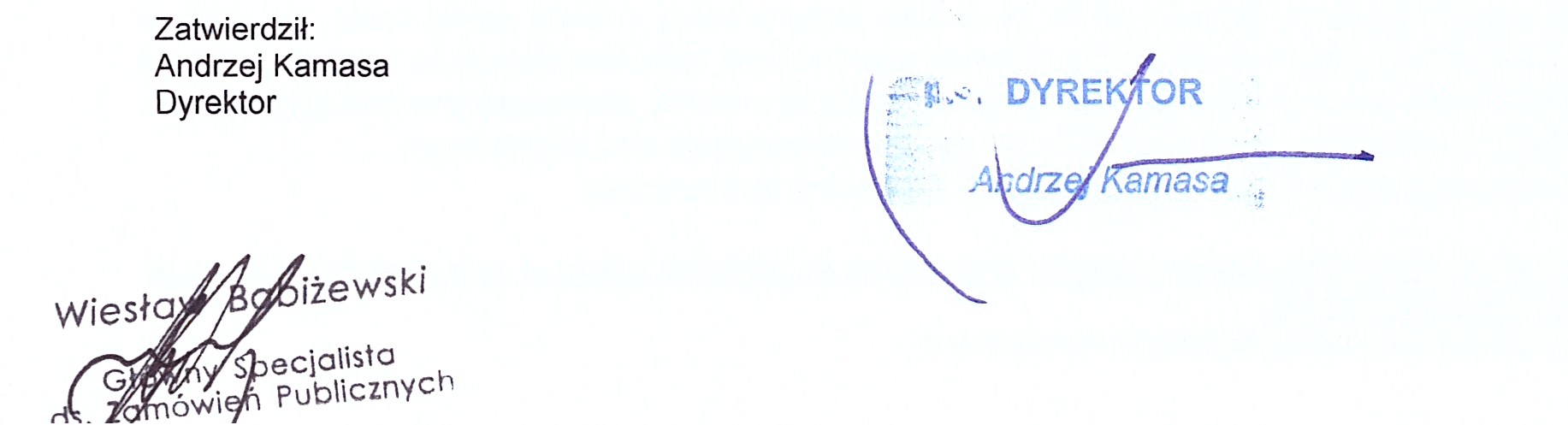 Załącznik nr 3 – projekt umowy U M O W A xxxxx/……/2019zawarta dnia ............. 2019 r. w Ciechanowiepomiędzy Specjalistycznym Szpitalem Wojewódzkim w Ciechanowie06-400 Ciechanów, ul. Powstańców Wielkopolskich 2 zarejestrowanym w KRS pod nr 0000008892NIP: 566-10-19-200, Urząd Skarbowy w Radomiu, REGON: 000311622zwanym dalej „Zamawiającym”, w imieniu którego występuje:- Andrzej Kamasa   - Dyrektor.a...................................................................................................................................................*wpisaną/ym w dniu ...........................  do Krajowego Rejestru Sądowego prowadzonego przez Sąd Rejonowy w .................................................. Wydział Gospodarczy Krajowego Rejestru Sądowego, nr KRS ................,  z kapitałem zakładowym ........................ PLN*wpisaną/ym w dniu .......................... do ewidencji działalności gospodarczejw ..................................... pod nr .................................NIP: ......................., Urząd Skarbowy w ................................, REGON: ........................zwaną/ym dalej „Wykonawcą" reprezentowaną/ym przez:- ........................................................................................................- ........................................................................................................*w zależności od formy własnościowejPODSTAWA ZAWARCIA UMOWYW wyniku postępowania o udzielenie zamówienia publicznego – znak sprawy ZP/2501/84/19 , prowadzonego w trybie przetargu nieograniczonego na podstawie ustawy Prawo zamówień publicznych z dnia 29 stycznia 2004 r. (t.j. Dz. U. z 2018 r.  poz. 1986 z późn. zm.) Strony zawierają Umowę o następującej treści:§ 1Przedmiot UmowyPrzedmiotem niniejszej Umowy jest  świadczenie usługi Inwestora Zastępczego przy przygotowaniu oraz realizacji Inwestycji pod nazwą „Zwiększenie efektywności energetycznej budynków należących do Specjalistycznego Szpitala Wojewódzkiego w Ciechanowie”.Szczegółowy zakres usługi został określony w załączniku nr 1 do Umowy „Opis przedmiotu zamówienia” (załącznik nr 2a do SIWZ)§ 2Zobowiązania WykonawcyW ramach realizacji niniejszej umowy, Wykonawca będzie:Wykonawca będzie wykonywał czynności zastępstwa inwestycyjnego w imieniu i na rachunek Zamawiającego.Wykonawca będzie wykonywał swoje czynności na podstawie niniejszej Umowy  i udzielonych mu przez Zamawiającego, w toku realizacji Umowy, pełnomocnictw. Szczegółowe pełnomocnictwa dotyczące przedmiotu Umowy ustalane będą przez Strony w trakcie jej realizacji, w zależności od potrzeby legitymowania się odrębnym dokumentem pełnomocnictwa. Zamawiający zobowiązuje się udzielać Wykonawcy pełnomocnictw, o których mowa w ust. 2, w terminie nie dłuższym niż 7 dni roboczych od dnia zgłoszenia przez Wykonawcę na piśmie takiej potrzeby wraz z uzasadnieniem. Wymienione w ust. 2 pełnomocnictwa Wykonawca zobowiązuje się przyjąć i wypełniać z należytą starannością  i z zabezpieczeniem ochrony interesów Zamawiającego.Udzielał wsparcia technicznego i konsultingowego (doradztwo) Zamawiającemu w zakresie planowanej Inwestycji,Wykonywał swoje obowiązki wynikające z Umowy z zachowaniem najwyższej staranności,Dbał o terminową realizację Umowy,Niezwłocznie informował Zamawiającego pisemnie o wszelkich stwierdzonych przez siebie nieprawidłowościach przy realizacji Umowy,Odpowiadał pisemnie na zadane pytanie w ciągu 7 dni od dnia jego zadania.Informował pisemnie, na każde pisemne żądanie Zamawiającego, o aktualnym stanie prowadzonych działań i przygotowywanych dokumentów, w terminie trzech dni od dnia wystąpienia z takim pisemnym żądaniem.Przygotowanie kompletnej dokumentacji przetargowej (m.in. SIWZ, projekt umowy, formularze ofertowe) do wyłonienia Głównego Wykonawcy (GW) robót budowlanychZapewnienia przez cały okres trwania umowy zespołu inspektorów nadzoru budowlanego:Branży Konstrukcyjnej;Branży Sanitarnej;Branży Elektrycznej;Reprezentował Zamawiającego, w zakresie czynności kontrolnych podejmowanych przez instytucję finansującą, w okresie realizacji przedsięwzięcia wskazanym w Umowie Dotacyjnej.Wykonawca zabezpieczy interesy Zamawiającego poprzez dołożenie wszelkich starań, aby Inwestycja osiągnęła założony w umowie o dofinansowanie wskaźnik rezultatuWykonawca zobowiązuje się, że wszystkie materiały i dokumenty, w których posiadanie wejdzie w związku z wykonywaniem Umowy pozostaną własnością Zamawiającego. Wykonawca zwróci je właścicielowi nie później niż w dniu rozwiązania lub wygaśnięcia Umowy.Wykonawca oświadcza, że osoby, które w jego imieniu będą wykonywały poszczególne prace będące przedmiotem niniejszej Umowy, posiadać będą stosowne kwalifikacje i uprawnienia w zakresie powierzonych obowiązków. Strony postanawiają, iż Wykonawca ponosi odpowiedzialność za działania i/lub zaniechania osób, którymi się będzie posługiwał przy wykonywaniu niniejszej Umowy tak jak za własne działania lub zaniechania. Wykonawca zapewnia, że osoby wskazane przez niego do wykonywania niniejszej Umowy, podczas jej obowiązywania, będą w pełni dyspozycyjne dla niego i Zamawiającego.Wykonawca nie może podejmować decyzji, które wymagałyby zwiększenia nakładów finansowych przewidzianych w umowie z Generalnym Wykonawcą robót. Jeżeli takie sytuacje wystąpią, zwiększenie kosztów musi być uprzednio zatwierdzone przez Zamawiającego na piśmie. Wyjątkiem od tej zasady są przypadki, gdy zaniechanie wykonania robót innych niż wymienione w umowie z Generalnym Wykonawcą mogłyby spowodować zagrożenia dla życia ludzi lub katastrofą budowlaną.Wykonawca oświadcza, że zapoznał się z dokumentacją przetargową oraz dokonał wizji lokalnej 
terenu będącego przedmiotem umowy i nie wnosi zastrzeżeń do zakresu usługi.W terminie 14 dni od daty podpisania Umowy Wykonawca jest zobowiązany do  przedłożenia harmonogramu rzeczowo- finansowego. Harmonogram podlega akceptacji Zamawiającego § 3Zobowiązania ZamawiającegoZamawiający jest zobowiązany do:Udostępnienie Wykonawcy aktywnego konta użytkownika w systemie elektronicznej obsługi wniosków aplikacyjnych na czas rozliczenia wniosku - jeżeli rozliczenie wniosku aplikacyjnego do wybranego programu dofinansowania będzie się odbywało poprzez system elektroniczny i Zamawiający będzie posiadał aktywne konto użytkownika,Posiadanie podpisu elektronicznego, weryfikowanego za pomocą kwalifikowanego certyfikatu, lub podpisu potwierdzonego Profilem Zaufanym w ramach ePUAP - jeżeli rozliczenie wniosku aplikacyjnego do wybranego programu dofinansowania będzie się odbywało poprzez system elektroniczny i posiadanie ww. podpisu będzie wymagane regulaminem programu dofinansowania,Udostępnienie Wykonawcy materiałów/dokumentów, będących załącznikami do wniosku o dofinansowanie lub materiałów, na podstawie których wniosek bądź studium wykonalności było opracowywane, Wypłaty wynagrodzenia należnego Wykonawcy w wysokości określonych w § 5 ust 1.W terminie  trzech dni roboczych od dnia wejścia w życie Umowy, Zamawiający udostępni Wykonawcy posiadane dane i materiały niezbędne do prawidłowego wykonania Umowy.Dane lub materiały pozyskane w trakcie trwania Umowy, Zamawiający będzie przekazywał Wykonawcy niezwłocznie, jednak w terminie nie dłuższym niż 3 dni robocze od daty ich uzyskania.Zamawiający zabezpieczy Wykonawcy odrębne pomieszczenie biurowe o powierzchni co najmniej 12 m2, wyposażone w standardowe meble biurowe bez sprzętu teleinformatycznego i biurowego, do wykonywania obowiązków Wykonawcy na czas realizacji Umowy.Wszelkie opłaty, decyzji i zezwoleń wydawane na rzecz Zamawiającego dotyczące realizacji niniejszej Umowy będą opłacane przez Zamawiającego. delegowania i upoważnienia pracowników do współpracy z Wykonawcą w zakresie potrzebnym do świadczenia usług określonych niniejszą Umową; Osobą odpowiedzialną za realizację niniejszej umowy po stronie Zamawiającego jest: xxxxxxxOsobą odpowiedzialną za realizację niniejszej umowy po stronie Wykonawcy jest: …………………..tel.: .………………..., email:……………………...Informacja o zmianie osób odpowiedzialnych za realizację niniejszej umowy nie stanowi zmiany umowy§ 4PłatnościZa realizację przedmiotu niniejszej Umowy Zamawiający zapłaci Wykonawcy łączne wynagrodzenie, za cały okres obowiązywania niniejszej Umowy, w wysokości: …………………………. zł netto, powiększone o obowiązujący podatek VAT, tj. na dzień podpisania Umowy …………... zł brutto, Wynagrodzenie, o którym mowa w ust. 1 jest wynagrodzeniem ryczałtowym i nie ulega zmianie w czasie trwania Umowy.W wynagrodzeniu Wykonawcy mieszczą się także wszelkie koszty, opłaty i wydatki, które Wykonawca zobowiązany jest ponieść w związku z prawidłową realizacją zamówienia, w tym wynagrodzenie z tytułu przeniesienia praw autorskich i innych, przewidzianych postanowieniami umowy.Wynagrodzenie z tytułu realizacji przedmiotu niniejszej Umowy, wskazanego w § 1, w wysokości: ……………... zł. netto, powiększone o podatek VAT wg stawki obowiązującej w dniu wykonania usługi, łącznie ……………….. zł brutto miesięcznie, będzie płatne na podstawie faktury VAT wystawionej w terminie i na zasadach określonych w przepisach prawa obowiązujących w dniu wykonania usługi. Płatność nastąpi przelewem w terminie 30 dni od daty wystawienia faktury VAT, na rachunek bankowy wskazany na fakturze. Za datę zapłaty wynagrodzenia, przyjmuje się datę obciążenia przez bank rachunku Zamawiającego.  Podatek VAT naliczony będzie zgodnie z przepisami obowiązującymi w dniu wystawienia faktury.Zmiana stawki podatku od towarów i usług (VAT) w trakcie obowiązywania niniejszej Umowy, w odniesieniu do usług przewidzianych niniejszą Umową, skutkuje, z dniem wejścia w życie nowej stawki VAT, zmianą wynagrodzenia brutto należnego wykonawcy w zakresie stawki VAT, nie stanowi zmiany niniejszej Umowy, oraz nie wymaga aneksu do niniejszej Umowy.Zamawiający dopuszcza rozliczenie przedmiotu umowy fakturami częściowymi, wystawionymi za poszczególne etapy usługi ujęte w Harmonogramie rzeczowo - finansowym.Strony dopuszczają możliwość obniżenia wynagrodzenia Wykonawcy w stosunku do treści oferty, na podstawie której dokonano wyboru wykonawcy, przy zachowaniu zakresu i wielkości zobowiązań Wykonawcy wynikających z niniejszej Umowy. Warunkiem koniecznym wprowadzenia takiej zmiany wynagrodzenia Wykonawcy jest zgoda obu stron niniejszej Umowy.W przypadku niedotrzymania terminu płatności, Wykonawca może naliczyć wyłącznie odsetki ustawowe za opóźnienie.§ 5Okres obowiązywania UmowyNiniejsza Umowa została zawarta na czas określony od ………….2019 r. do 31 grudnia 2020 r.  § 6Kary umowneStrony ustalają następujące kary umowne w przypadku niewykonania lub nienależytego wykonania umowy:Zamawiający może naliczyć Wykonawcy kary umowne:za nieterminowe dokonanie odbioru robót zanikowych i/lub poszczególnych elementów robót branżowych określonych w umowie na roboty budowlane z przyczyn zależnych od Wykonawcy, w wysokości 0,02% wynagrodzenia brutto określonego w § 4 ust 1 za każdy dzień zwłoki,za nieterminowe dokonanie odbioru końcowego robót z przyczyn zależnych od Wykonawcy - w wysokości 0,05% wynagrodzenia brutto określonego w § 4 ust 1 za każdy dzień zwłoki,za nieterminowe sporządzanie i/lub sprawdzenie dokumentów przez Wykonawcę –  w wysokości w wysokości 0,02% wynagrodzenia brutto określonego w § 4 ust 1 za każdy dzień zwłoki,za nieterminowe udzielenie odpowiedzi na korespondencję Zamawiającego, Instytucji kontrolnych oraz osób trzecich – w wysokości w wysokości 0,02% wynagrodzenia brutto określonego w § 4 ust. 1 za każdy dzień zwłoki w udzieleniu odpowiedzi,za brak udziału w wyznaczonych naradach i/lub spotkaniach organizowanych przez Zamawiającego lub Wykonawcę robót budowlanych, z przyczyn zależnych od Wykonawcy – w wysokości 0,05% wynagrodzenia brutto określonego w § 4 ust 1 za każdą nieusprawiedliwioną nieobecność Wykonawcy,za nieusprawiedliwioną nieobecność właściwego Inspektora nadzoru inwestorskiego na budowie – w wysokości 0,05% wynagrodzenia brutto określonego w § 4 ust. 1 za każdą nieobecność danej osoby,W przypadku odstąpienia przez Zamawiającego od Umowy z przyczyn wskazanych w §12 ust. 1 Zamawiający naliczy kary umowne w wysokości 10% wynagrodzenia brutto o którym mowa w §5 ust. 1.Wykonawca zapłaci Zamawiającemu karę umowną w wysokości 10% wynagrodzenia brutto, o którym mowa w §4 ust. 1 gdy Wykonawca odstąpi od Umowy z przyczyn leżących po jego stronie oraz w razie odstąpienia od Umowy przez Zamawiającego z przyczyn leżących po stronie WykonawcyWykonawca wyraża zgodę na potrącenia kar umownych przewidzianych w niniejszym paragrafie z bieżących należności z tytułu wykonywanych usług.Zamawiający jest uprawniony do dochodzenia odszkodowania przekraczającego wysokość kar umownych, na zasadach ogólnych.§ 7Siła WyższaŻadna ze Stron Umowy nie będzie odpowiedzialna za niewykonanie lub nienależyte wykonanie zobowiązań wynikających z Umowy spowodowane przez okoliczności traktowane jako Siła Wyższa. Przez Siłę Wyższą rozumie się zdarzenia pozostające poza kontrolą każdej ze Stron, których nie mogły one przewidzieć ani zapobiec, a które zakłócają lub uniemożliwiają realizację Umowy.W przypadku zaistnienia Siły Wyższej, Strona, której taka okoliczność uniemożliwia lub utrudnia prawidłowe wywiązanie się z jej zobowiązań niezwłocznie nie później jednak niż w ciągu 14 dni, powiadomi drugą Stronę o takich okolicznościach i ich przyczynie.Jeżeli Siła Wyższa, będzie trwała nieprzerwanie przez okres 180 dni lub dłużej, Strony mogą w drodze wzajemnego uzgodnienia rozwiązać Umowę, bez nakładania na żadną ze Stron dalszych zobowiązań, oprócz płatności należnych z tytułu wykonanych usług.Okres występowania Siły Wyższej i jej następstw powoduje odpowiednie przesunięcie terminów realizacji usług określonych w Umowie.§ 8Ochrona Danych OsobowychZamawiający oświadcza, że jest administratorem w rozumieniu art. 4 pkt 7 RODO lub jest uprawniony, na mocy art. 28 ust. 2 RODO tj. rozporządzenia Parlamentu Europejskiego i Rady (UE) 2016/679 z 27.04.2016 r. w sprawie ochrony osób fizycznych w związku z przetwarzaniem danych osobowych i w sprawie swobodnego przepływu takich danych oraz uchylenia dyrektywy 95/46/WE (ogólne rozporządzenie o ochronie danych) (Dz.Urz. UE L 119, s. 1), do dalszego powierzenia Wykonawcy przetwarzania danych osobowych.Wykonawca oświadcza, że posiada zasoby infrastrukturalne, doświadczenie, wiedzę oraz wykwalifikowany personel, w zakresie umożliwiającym należyte wykonanie Umowy, w zgodzie z obowiązującymi przepisami prawa. W szczególności Wykonawca oświadcza, że znane mu są zasady przetwarzania i zabezpieczenia danych osobowych wynikające z RODO.Na warunkach określonych w niniejszym paragrafie Zamawiający powierza Wykonawcy przetwarzanie (w rozumieniu, jakie nadaje przetwarzaniu art. 4 pkt 2 RODO) danych osobowych, których przetwarzanie jest niezbędne do należytego zrealizowania Umowy.Pod pojęciami „dane osobowe” lub „dane” użytymi w niniejszej Umowie, Strony rozumieją dane osobowe zdefiniowane w art. 4 pkt 1 RODO, których rodzaj i zakres zostały wskazane w niniejszej Umowie.Dostęp do danych osobowych przydzielany jest w oparciu o zasadę minimalnych koniecznych uprawnień tj. tylko uprawnień niezbędnych do wykonania czynności określonych w Umowie.Przetwarzanie będzie wykonywane w okresie realizacji przedmiotu niniejszej Umowy, z uwzględnieniem pozostałych postanowień niniejszego paragrafu dotyczących obowiązków i uprawnień Stron.Charakter i cel przetwarzania wynikają z przedmiotu Umowy w szczególności celem przetwarzania jest świadczenie usług nadzoru autorskiego o którym mowa w Umowie.Wykonawca przetwarza dane wyłącznie zgodnie z udokumentowanymi poleceniami lub instrukcjami Zamawiającego, przy czym Strony uzgadniają, że za udokumentowane polecenia uznaje się zadania i czynności zlecane do wykonania Wykonawcy na potrzeby realizacji Umowy.Przetwarzanie obejmować będzie rodzaje danych osobowych wskazane poniżej:1)	Dane identyfikacyjne,2)	Dane adresowe,3)	Dane dot. stanu zdrowia,4)	Dane kontaktowe,5)	Numery identyfikacyjne,6)	Informacje związane z realizowanymi zadaniami Zamawiającego w szczególności informacje opisujące relacje Zamawiającego z Pacjentami; Pracownikiem Zamawiającego.Przetwarzanie danych będzie dotyczyć następujących kategorii osób:1)	Pracownicy personel medyczny świadczący usługi dla Zamawiającego,2)	Pacjenci Zamawiającego,                                                                                                                                 W Wykonawca może powierzyć konkretne operacje przetwarzania danych („podpowierzenie”) w drodze pisemnej umowy dalszego przetwarzania („Umowa podpowierzenia”) w imieniu Zamawiającego innemu przetwarzającemu („Podwykonawca”), pod warunkiem uprzedniej akceptacji Podwykonawcy przez Zamawiającego lub braku sprzeciwu Zamawiającego, który to sprzeciw Zamawiający może wyrazić w terminie 7 dni od dnia otrzymania stosownej informacji do Wykonawcy. Strony przyjmują, iż wskazani w niniejszym punkcie Podwykonawcy są podmiotami, którym Wykonawca może powierzyć dalsze przetwarzanie danych osobowych i uzyskanie dodatkowej zgody Zamawiającego, o której mowa powyżej nie jest wymagane.  Strony zgodnie postanawiają, że osoby fizyczne współpracujące z Wykonawcą na podstawie umów cywilno-prawnych są traktowane jak personel Wykonawcy i nie stanowią Dalszych Przetwarzających w rozumieniu Umowy. Zamawiający zastrzega, że nie ma możliwości podpowierzenia przetwarzania danych osobowych podmiotowi z siedzibą poza Europejskim Obszarem Gospodarczym.Wykonawca  bezzwłocznie - nie później jednak niż w ciągu 48 godzin od jego wystąpienia -  zgłosi  na adres e-mail ue@szpitalciechanow.com.pl Zamawiającemu  każde naruszenie  danych osobowych powierzonych niniejszą Umową którego  będzie uczestnikiem.  Wykonawca po  zakończeniu  przetwarzania  danych  osobowych  niezwłocznie  zwróci  powierzone  mu  dane  lub dokona ich zniszczenia – adekwatnie  do ustaleń z Zamawiającym. Czynności zwrotu, zniszczenia każdorazowo winny zostać potwierdzane odpowiednio przez Strony.Wykonawca udostępni Zamawiającemu informacje niezbędne do wykazania spełnienia obowiązków określonych w artykule 28 RODO oraz umożliwia Zamawiającemu przeprowadzenie audytów w odniesieniu do danych przetwarzanych przez Wykonawcę w związku z realizacją przedmiotu Umowy.Zamawiający upoważnia Wykonawcę do pozyskania zanonimizowanych danych w zakresie:sposobu użytkowania systemu przez użytkowników,danych medycznych opisujących proces leczenia pacjentów,danych statystycznych w tym danych związanych z obsługą procesu leczeniaAnonimizacja w rozumieniu ust. 15 to proces polegający na usuwaniu przez moduł oprogramowania aplikacyjnego Wykonawcy danych umożliwiających zidentyfikowanie konkretnej osoby. Wykonawca ponosi odpowiedzialność za właściwe przeprowadzenie procesu oraz gwarantuje, że dane będą zanonimizowane przed ich wysłaniem.Zamawiający wyraża zgodę na przeprowadzenie procesu anonimizacji i wysłanie anonimizowanych danych do Wykonawcy. Zamawiającemu jako Administratorowi Danych Osobowych przysługuje prawo kontroli, polegające na możliwości sprawdzenia czy przesyłane do Wykonawcy dane nie noszą znamion danych osobowych (umożliwiających zidentyfikowanie konkretnej osoby). Obowiązkiem Wykonawcy jest zapewnienie aby dane o których mowa w ust. 15 powyżej nie zostały przekazane podmiotom trzecim w postaci umożliwiającej identyfikację źródła ich pochodzenia.Wykonawca oświadcza, że pozyskane anonimizowane dane będą wykorzystywane wyłącznie w celu doskonalenia niezawodności i funkcjonalności rozwiązań Wykonawcy. Wykonawca oświadcza, że przed rozpoczęciem pozyskiwania zanonimizowanych danych poinformuje Zamawiającego o planowanej dacie rozpoczęcia pozyskiwania danych.§ 9PoufnośćStrony zobowiązują się do utrzymania w tajemnicy i nie ujawniania, nie publikowania, nie przekazywania i nie udostępniania w żaden inny sposób osobom trzecim, jakichkolwiek danych o przedsiębiorstwach, transakcjach i klientach Stron, jak również:informacji i danych dotyczących podejmowanych przez jedną ze Stron czynności w toku realizacji niniejszej Umowy;oferowanych cen, stosowanych marż, posiadanych upustów lub warunków handlowych;informacji i danych stanowiących tajemnicę Stron w rozumieniu przepisów ustawy o zwalczaniu nieuczciwej konkurencji (Dz. U. 2019 poz. 1010);innych informacji prawnie chronionych; które to informacje uzyskają w trakcie lub w związku z realizacją niniejszej Umowy, bez względu na sposób i formę ich utrwalenia lub przekazania, w szczególności w formie pisemnej, kserokopii, faksu i zapisu elektronicznego, o ile informacje takie nie są powszechnie znane, bądź obowiązek ich ujawnienia nie wynika z obowiązujących przepisów, orzeczeń sądów lub decyzji odpowiednich władz, albo gdy przekazanie następuje na rzecz podwykonawcy, który będzie realizował zobowiązania jednej ze Stron. Obowiązkiem zachowania poufności nie jest objęty fakt zawarcia Umowy ani jej treść w zakresie określonym obowiązującymi przepisami prawa.Każdej ze Stron wolno ujawnić informacje poufne z ograniczeniami wynikającymi z przepisów prawa, o których mowa w niniejszym paragrafie członkom swoich władz, podwykonawcom i pracownikom oraz członkom władz, podwykonawcom i pracownikom podmiotów powiązanych lub zależnych, kancelariom prawnym, firmom audytorskim, pracownikom organów nadzoru, itp. w takim zakresie, w jakim będzie to niezbędne do wypełnienia przez nią zobowiązań i obowiązków na podstawie Umowy, przy czym Strona przekazująca takie informacje wymienionym wyżej osobom będzie ponosić odpowiedzialność za przestrzeganie przez te osoby zasad poufności opisanych w niniejszym rozdziale.Zamawiający zobowiązuje się do zapewnienia poufności udostępnionej dokumentacji technicznej Oprogramowania Aplikacyjnego, z wyłączeniem dokumentacji zewnętrznych interfejsów wymiany danych.Strony Umowy mają prawo do wykorzystania informacji o fakcie zawarcia i realizacji Umowy oraz wskazania ogólnego przedmiotu i Stron Umowy, dla celów referencyjnych i marketingowych, w tym podania tych informacji do wiadomości publicznej, pod warunkiem nie ujawniania szczegółów handlowych oraz technicznych.§ 10DoręczeniaStrony niniejszej Umowy zobowiązują się do niezwłocznego wzajemnego zawiadomienia o zmianie adresu dla doręczeń, pod rygorem uznanie przesyłki wysłanej listem poleconym na adres Strony wskazany w niniejszej Umowie i dwukrotnie awizowanej za skutecznie doręczoną.Strony zgodnie postanawiają, iż Strona, która nie zawiadomi o zmianie adresu dla doręczeń, ponosi odpowiedzialność za szkody wynikłe na skutek niewykonania tego obowiązku.Do prawidłowego nadzoru nad realizacją przedmiotu umowy i bieżącego kontaktu z Wykonawcą, Zamawiający wyznaczy Przedstawiciela Zamawiającego na cały okres obowiązywania umowy, o czym zawiadomi Wykonawcę osobnym pismem najpóźniej w terminie 7 dni od podpisania umowy.Do prawidłowego nadzoru nad realizacją przedmiotu umowy i bieżącego kontaktu z Zamawiającym, Wykonawca wyznaczy Przedstawiciela Wykonawcy na cały okres obowiązywania umowy, o czym zawiadomi Zamawiającego osobnym pismem najpóźniej w terminie 7 dni od podpisania umowy.W przypadku zmiany swojego Przedstawiciela, Strona Umowy niezwłocznie zawiadomi pisemnie o zmianie drugą Stronę§ 11PersonelWykonawca zobowiązuje się, że przedmiot umowy będzie realizowany przez personel wskazany w ofercie Wykonawcy (w wykazie osób złożonym przez Wykonawcę w toku postępowania o udzielenie zamówienia publicznego), który stanowi załącznik do umowy, z zastrzeżeniem możliwości zmiany ww. osób, zgodnie z postanowieniami przewidzianymi poniżej. Wykonawca potwierdza, że dysponuje ww. osobami. Zmiana osób ujętych w wykazie osób wymaga pisemnej zgody Zamawiającego. Warunkiem wyrażenia zgody przez Zamawiającego jest złożenie wniosku wraz z wyjaśnieniem przyczyn zmiany oraz wykazanie, że nowa proponowana osoba posiada kompetencje i doświadczenie wymagane w siwz dla danej funkcji oraz spełnia dodatkowe wymagania dotyczące doświadczenia, opisane w siwz, za które Wykonawca otrzymał punkty w ramach kryterium oceny ofert. Zamawiający w terminie 3 dni roboczych zaakceptuje wniosek lub go odrzuci. Zmiana którejkolwiek z ww. osób w trakcie realizacji umowy, bez akceptacji Zamawiającego, stanowi podstawę odstąpienia od Umowy przez Zamawiającego zgodnie z postanowieniami § 12 ust. 1 pkt 6 Umowy.Zmiana osoby wskazanej w wykazie osób jest również możliwa na uzasadnione żądanie Zamawiającego:w przypadku nienależytego wykonywania przez daną osobę powierzonych zadańw przypadkach, w których Zamawiający, zgodnie z przepisami ustawy Pzp, jest uprawniony do żądania od Wykonawcy zastąpienia podmiotu udostępniającego Wykonawcy zasoby innym podmiotem lub do żądania od Wykonawcy osobistego wykonania odpowiedniej części zamówienia.  W ww. sytuacjach, Wykonawca zobligowany jest zastąpić daną osobę nową osobą, spełniającą wymagania określone w ust. 2, z zastosowaniem procedury akceptacji tam opisanej. Wykonawca z własnej inicjatywy proponuje zmianę ww. osób w przypadku: śmierci, choroby lub innych zdarzeń losowych, bądź gdy zmiana osoby stanie się konieczna z jakichkolwiek innych przyczyn niezależnych od Wykonawcy, z zastosowaniem procedury akceptacji, o której mowa w ust. 2. § 12Odstąpienie od umowyZamawiający może odstąpić od Umowy w następujących wypadkach:Nierozpoczęcia przez Wykonawcę wykonywania obowiązków wynikających z Umowy w terminie dłuższym14 dni od dnia jej wejścia w życiePrzerwania przez Wykonawcę wykonywania jego obowiązków wynikających z Umowy na okres dłuższy niż 30 dni kalendarzowych terminie do 14 dni od dnia zaistnienia przesłanki;realizacji przez Wykonawcę jego obowiązków przewidzianych Umową w sposób nienależyty, sprzeczny z Umową, mimo pisemnego wezwania go przez Zamawiającego do należytego wykonywania Umowy i udzielenie mu na to terminu nie krótszego niż 14 dni - -w terminie do 14 dni od dnia zaistnienia przesłanki; Likwidacji lub upadłości przedsiębiorstwa Wykonawcy - -w terminie do 14 dni od dnia zaistnienia przesłanki;Stwierdzenia przez Zamawiającego Wykonywania obowiązków Wykonawcy przewidzianych Umową przez osoby nieposiadające uprawnień wymaganych przepisami prawa - -w terminie do 14 dni od dnia zaistnienia przesłanki;gdy Wykonawca zlecił realizację zadań objętych umową innym podmiotom lub osobom niż wskazane w ofercie Wykonawcy. Oświadczenie o odstąpieniu wymaga formy pisemnej pod rygorem nieważności. Odstąpienie następuje z dniem doręczenia Wykonawcy oświadczenia o odstąpieniu od umowy.W wypadku rozwiązania Umowy Strony dokonają inwentaryzacji stanu prac na dzień odstąpienia w terminie do 14 dni od dnia odstąpienia i rozliczenia Umowy w terminie 30 dni od dnia jej rozwiązania.§ 13Zmiany Umowy Wszelkie zmiany niniejszej Umowy wymagają formy pisemnej pod rygorem nieważności.Strony dopuszczają możliwość dokonania zmian Umowy w następującym zakresie i na następujących warunkach:zmiany obowiązujących przepisów prawa mających wpływ na realizację przedmiotu zamówienia, w tym zmian przepisów dotyczących stawek podatku, konieczności rozszerzenia lub zawężenia zakresu Inwestycji, w szczególności liczby i zakresu zadań w ramach Inwestycji,zaistnienia siły wyższej,trwających lub przedłużających się procedur zamówień publicznych, oraz procedur związanych z prowadzonymi w związku z wykonaniem niniejszej Umowy postępowaniami administracyjnymi i innymi postępowaniami przed organami administracji publicznej,skrócenia lub wydłużenia terminów realizacji robót w zadaniach wchodzących w zakres Inwestycji;konieczność wprowadzenia zmian będzie następstwem zmian wytycznych lub zaleceń, dotyczących przedmiotu umowy, instytucji wdrażającej; zmian wynikających z konieczności zmiany Umowy z Wykonawcą Robót Budowlanych, w tym m.in. zmian harmonogramu;Niezależnie od postanowień powyższych strony przewidują, iż umowa może ulec zmianie w zakresie wynagrodzenia Inżyniera w przypadku zmiany: stawki podatku od towarów i usług, wysokości minimalnego wynagrodzenia za pracę albo wysokości minimalnej stawki godzinowej, o ile zmiany te będą miały wpływ na koszty wykonania zamówienia przez Wykonawcęzasad podlegania ubezpieczeniom społecznym lub ubezpieczeniu zdrowotnemu lub wysokości stawki składki na ubezpieczenia społeczne lub zdrowotne, o ile zmiany te będą miały wpływ na koszty wykonania zamówienia przez Wykonawcę. W przypadku zmiany stawki podatku VAT przyjętej przez Wykonawcę w toku realizacji umowy, wynagrodzenie Inwestora netto pozostaje bez zmian, a strony w drodze pisemnego aneksu do Umowy wprowadzą do umowy zmienioną stawkę podatku VAT i nową wartość brutto Umowy. Zmiany umowy nie mogą powodować zmiany charakteru całego zamówienia przez zastąpienie usługi nadzoru robót budowlanych innym przedmiotem zamówienia lub przez całkowitą zmianę rodzaju zamówienia.Warunkiem wprowadzenia zmian jest zaistnienie okoliczności opisanych w ust. 2 -3 oraz wystąpienie strony powołującej się na warunek z wnioskiem (w formie pisemnej) o dokonanie zmiany. postanowieniami niniejszego ustępu Zamawiający wprowadzi korektę.§14. Zabezpieczenie należytego wykonania umowy.Strony ustalają zabezpieczenie należytego wykonania Umowy w wysokości 5% wynagrodzenia Wykonawcy brutto określonego w § 4 ust.1 Umowy, tj. w kwocie ……………………. PLN (słownie: ……………………………………. PLN)Zabezpieczenie zostało wniesione przez Wykonawcę przed zawarciem Umowy w formie …………………………………. – załącznik nr …. do Umowy.Zabezpieczenie służy zaspokojeniu wszelkich roszczeń Zamawiającego z tytułu niewykonania lub nienależytego wykonania Umowy przez Wykonawcę. W szczególności z zabezpieczenia Zamawiający ma prawo pokryć kary umowne oraz koszty wykonania zastępczego.Zabezpieczenie należytego wykonania Umowy będzie zwrócone/zwolnione Wykonawcy w terminach i wysokościach jak niżej70% kwoty zabezpieczenia -  w terminie 30 dni od daty podpisania  przez Zamawiającego bez zastrzeżeń końcowego protokołu odbioru30% kwoty zabezpieczenia w terminie 15 dni od daty upłynięcia okresu rękojmi za wady.Zamawiający może wstrzymać się ze zwrotem zabezpieczenia po upływie 15 dni od terminu upłynięcia okresu rękojmi,  w przypadku, kiedy Wykonawca będzie w trakcie usuwania wad.§ 15Postanowienia końcoweW razie zaistnienia istotnej zmiany okoliczności powodującej, że wykonanie Umowy nie  leży w interesie publicznym, czego nie można było przewidzieć w chwili zawarcia Umowy, Zamawiający może odstąpić od Umowy w terminie 30 dni od powzięcia wiadomości o powyższych okolicznościach.W takim przypadku Wykonawca może żądać jedynie wynagrodzenia należnego z tytułu    wykonania części Umowy. Ewentualne zmiany i uzupełnienia niniejszej Umowy wymagają formy pisemnej pod  rygorem nieważności.Zakazuje się istotnych zmian postanowień zawartej Umowy w stosunku do treści oferty, na podstawie której dokonano wyboru Wykonawcy, chyba że spełniony zostanie co najmniej jeden z warunków:zmiany te są korzystne dla Zamawiającego, a zakres zobowiązania Wykonawcy wynikający z Umowy nie ulegnie zmniejszeniu.zmiany są konieczne ze względu na wystąpienie okoliczności których Strony Umowy nie mogły przewidzieć w dniu jej zawarcia.Czynność prawna Wykonawcy mająca na celu zmianę wierzyciela Zamawiającego wymaga zgody podmiotu, który Zamawiającego utworzył – w rozumieniu  ustawy z dnia   15 kwietnia 2011 r. o działalności leczniczej  (t.j Dz.U. 2018 poz. 2190 ). Przyjęcie poręczenia za zobowiązania Szpitala wymaga dodatkowo, pod rygorem nieważności, zgody    Zamawiającego wyrażonej na piśmie.Ewentualne kwestie sporne wynikłe w trakcie realizacji niniejszej Umowy Strony rozstrzygać będą polubownie.W przypadku nie dojścia do porozumienia spory będą rozstrzygane przez Sąd właściwy dla siedziby Zamawiającego.W sprawach nieuregulowanych niniejszą Umową stosuje się przepisy Kodeksu cywilnego ,ustawy - Prawo zamówień publicznych. oraz ustawy o działalności leczniczej.Umowa została sporządzona w dwóch jednobrzmiących egzemplarzach, po jednym dla każdej ze stron.Zamawiający:								                                      Wykonawca:Załącznik nr 3a – wzór zabezpieczenia należytego wykonania umowy. WZÓR  GWARANCJI  BANKOWEJ/UBEZPIECZENIOWEJDATABeneficjent: GWARANCJA BANKOWA/UBEZPIECZENIOWAZABEZPIECZAJĄCA NALEŻYTE WYKONANIE UMOWY ORAZ WŁAŚCIWE I TERMINOWE USUNIĘCIE WAD W RAMACH GWARANCJI I RĘKOJMINiniejsza gwarancja zabezpieczająca należyte wykonanie umowy, zapłatę kar umownych oraz prawidłowe i terminowe usunięcie wad („Gwarancja”) została wystawiona na wniosek naszego Klienta, tj. __________ (nazwa i adres Wykonawcy) („Zleceniodawca”) w związku z Umową Wykonawczą Nr __________, której przedmiotem jest __________ (krótkie określenie przedmiotu umowy), („Umowa”) zawartą między ……………. .Zgodnie z ww. Umową Zleceniodawca jest zobowiązany do złożenia Beneficjentowi zabezpieczenia należytego wykonania umowy, zapłaty kar umownych oraz właściwego i terminowego usunięcia wad w związku z udzieloną gwarancją jakości i / lub odpowiedzialnością z tytułu rękojmi za wady w wysokości 10% wynagrodzenia brutto Zleceniodawcy. Biorąc powyższe pod uwagę, my,  ____________ (nazwa i siedziba Banku/ Towarzystwa Ubezpieczeniowego), zwany dalej „Bankiem”, niniejszym bezwarunkowo i nieodwołalnie zobowiązujemy się zapłacić Beneficjentowi, bez jakiegokolwiek prawa do wnoszenia zastrzeżeń lub sprzeciwu, jakąkolwiek kwotę lub kwoty do maksymalnej wysokości:	____________ PLN (słownie: złotych   ____________), tj. 5% wartości wynagrodzenia brutto Zleceniodawcy, po otrzymaniu od Beneficjenta pierwszego pisemnego żądania zapłaty zawierającego oświadczenie Beneficjanta, że Zleceniodawca nie wywiązał się lub nienależycie wywiązał się ze swoich zobowiązań umownych.Niniejsza Gwarancja wchodzi w życie w dniu jej wystawienia i ważna jest do dnia  ____________ .Bank wypłaci kwotę z niniejszej Gwarancji w ciągu 5 dni roboczych od daty otrzymania pisemnego żądania zapłaty wraz z oświadczeniem Beneficjanta o nie wywiązaniu się przez Zleceniodawcę z zobowiązań umownych.Każde żądanie wyrażone przez Beneficjanta zgodnie z niniejszą Gwarancją zostanie uznane przez Bank jako wystarczający dowód na to, że kwoty, których wypłacenia żąda Beneficjant są mu należne, bez względu na istnienie jakiegokolwiek sporu pomiędzy Beneficjantem a Zleceniodawcą, a także bez konieczności legitymowania się innymi dokumentami dodatkowo potwierdzającymi zasadność i kwotę roszczenia.Gwarancja podlega prawu polskiemu.							…………………………………………………………                                                                             (podpis  pieczątka imienna osoby upoważnionej do składania                                                                           oświadczeń woli w imieniu Wykonawcy)Kod CPV (wiodący) Opis71520000-9Usługa nadzoru budowlanego71318000-0Inżynieryjne usługi doradcze i konsultacyjne71317000-3Usługi doradcze w zakresie kontroli i zapobiegania zagrożeniom71312000-8Usługi doradcze w zakresie inżynierii konstrukcyjnej71310000-4Doradcze usługi inżynieryjne i budowlane71541000-2Usługi zarządzania projektem budowlanymKryteriumWagaCena (C)60 punktówDodatkowe doświadczenie zawodowe (S)10 punktówPlan organizacji usługi  Inwestora Zastępczego (Pi)30 punktówCLiczba punktów jakie otrzyma oferta za kryterium "Cena "CminNajniższa zaoferowana cena (brutto) - na podstawie danych zawartych  w FORMULARZU OFERTY (załącznik numer 1 do SIWZ )Cicena z oferty  rozpatrywanej  (brutto) -  na podstawie  danych  zawartych w  FORMULARZU OFERTY  (załącznik numer 1 do SIWZ),Pi(T)Ilość punktów jakie otrzyma oferta  "i" za kryterium "Plan organizacji usług inwestora Zastępczego”;APiIlość punktów jakie otrzyma oferta za rozdział: Analiza problemów i zagrożeń związanych z realizacją robót, propozycje rozwiązań problemów.OUiIlość punktów jakie otrzyma oferta za rozdział: Ograniczenie utrudnień w działalności Zamawiającego.DTiIlość punktów jakie otrzyma oferta za rozdział: Sposoby dotrzymania terminów robót budowlanych.